Государственное автономное профессиональное образовательное учреждениеЧувашской Республики «Чебоксарский экономико-технологический колледж»Министерства образования и молодежной политики Чувашской РеспубликиМЕТОДИЧЕСКИЕ УКАЗАНИЯ ДЛЯ ПРАКТИЧЕСКИХ ЗАНЯТИЙОП.04 ОХРАНА И БЕЗОПАСНЫЕ УСЛОВИЯ ТРУДААдаптированная образовательная программапрофессионального обучения профессия13249 Кухонный рабочийдля лиц с нарушением интеллектуального развитияЧебоксары 2023.СОДЕРЖАНИЕ1.ВВЕДЕНИЕРабочей программой дисциплины предусмотрены различные виды учебной работы, в том числе и практические занятия в объеме 36 часов. Практические занятия – важнейшая составная часть занятий по дисциплине, необходимая для полного усвоения программы курса и является неотъемлемой составляющей процесса освоения программы обучения. Практические занятия служат связующим звеном между теорией и практикой.Целью практических занятий является изучение, закрепление и углубление знаний, полученных обучающимися на занятиях, подготовке к текущим занятиям, промежуточным формам контроля знаний. Практическая работа в значительной мере определяет результаты и качество освоения дисциплины. В связи с этим планирование, организация, выполнение и контроль практической работы приобретают особое значение и нуждаются в методическом руководстве и методическом обеспечении.Настоящие методические указания освещают виды и формы практической работыобучающихся по определенным аспектам, содержат методические указания по отдельным аспектам освоения дисциплины. Основная цель методических указаний состоит в обеспечении обучающихся необходимыми сведениями, методиками для успешного выполнения практической работы, в формировании устойчивых навыков и умений по разным аспектам обучения, позволяющих самостоятельно решать учебные задачи, выполнять разнообразные задания, преодолевать наиболее трудные моменты в отдельных видах практической работы.Они необходимы для закрепления теоретических знаний, полученных на уроках теоретического обучения, а также для получения практических навыков. Практические задания выполняются самостоятельно, с применением знаний и умений, полученных на уроках, а также с использованием необходимых пояснений, полученных от преподавателя при выполнении практического задания. Целями проведения практических занятий являются:- обобщение, систематизация, углубление, закрепление полученных теоретических знаний по конкретным темам учебной дисциплины;- формирование умений применять полученные знания на практике, реализацию единства интеллектуальной и практической деятельности;- выработка при решении поставленных задач таких профессионально значимых качеств, как самостоятельность, ответственность, точность.Практические задания разработаны в соответствии с учебной программой. В зависимости от содержания они могут выполняться индивидуально или фронтально.В ходе практических работ, как одной из форм систематических учебных занятий, обучающиеся приобретают необходимые умения и практический опыт по тому или иному разделу дисциплины.Общие цели практического занятия сводятся к закреплению теоретических знаний, формированию умений и практического опыта, необходимых для осуществления своей профессиональной деятельности.Основными задачами практических работ являются:формирование практических знаний и умений по дисциплине;приближение учебного процесса к реальным условиям жизнедеятельности;развитие инициативы и самостоятельности обучающихся во время выполнения ими практических занятий.В процессе выполнения практических работ у обучающихся также развиваются и формируются необходимые умения и практический опыт.Перечень практических занятий соответствует тематическому плану и содержанию рабочей программы дисциплины. Практические занятия проводятся по большинству тем и имеют целью развитие у студентов умения анализа конкретных ситуаций и правильного применения к ним полученных умений и знаний. Практические занятия студентов предусматривают выполнение следующих видов работ:  решение практических задач и разрешение проблемных ситуаций, тестирование, составление таблиц, опорного конспекта, выполнение заданий и т.д.Методические указания имеют определенную структуру. Во втором пункте представлена тематика практических занятий и время, отведенное на их выполнение. В третьем представлены указания к практическим занятиям.2. ПЕРЕЧЕНЬ ПРАКТИЧЕСКИХ ЗАНЯТИЙ  3. МЕТОДИЧЕСКИЕ УКАЗАНИЯ ДЛЯ ВЫПОЛНЕНИЯ ПРАКТИЧЕСКИХ ЗАНЯТИЙНа выполнение каждого практического занятия отведено время согласно рабочей программе.  Практические занятия, являющиеся частью творческого проекта могут выполняться непосредственно в проекте.Для выполнения практического занятия обучающиеся могут использовать литературу, лекции, теоретические материалы, справочники и т.д..Выполнение практического занятия предусматривает грамотное решение ситуационных задач с применением профессиональных знаний и умений на доступном для каждого обучающегося уровне. Каждый имеет возможность воспользоваться помощью других участников группы и проконсультироваться с преподавателем. Выполнение практического занятия так же предусматривает оценивание результатов своей деятельности, их эффективность и качество, путем выполнения самоанализа и коррекции собственной деятельности на основании достигнутых результатов.О проведении практического занятия обучающимся сообщается заблаговременно: когда предстоит ПРАКТИЧЕСКОЕ ЗАНЯТИЕ , какие вопросы нужно повторить, чтобы ее выполнить. Просматриваются задания, оговаривается ее объем и время выполнения. Критерии оценки сообщаются перед выполнением каждой практической работы.Перед выполнением практического занятия повторяются правила техники безопасности. При выполнении практического занятия обучающийся придерживается следующего алгоритма:1.	Записать дату, тему и цель работы.2.	Ознакомиться с ЗУН, правилами и условиями выполнения практического задания.3.	Повторить теоретические знания, необходимые для рациональной работы и других практических действий.4.	Выполнить работу по предложенному алгоритму действий.5.	Обобщить результаты работы, сформулировать выводы по работе.6.	Дать ответы на контрольные вопросы.Критерии оценивания работы обучающихся на практическом занятии:Оценка «отлично» ставится, если обучающийся:- самостоятельно и правильно выполнил все задания;- правильно, с обоснованием сделал выводы по выполненной работе;- правильно и доказательно ответил на все контрольные вопросы.Оценка «хорошо» ставится в том случае, если:- правильно выполнил все задания;- сделал выводы по выполненной работе;- правильно ответил на все контрольные вопросы.Оценка «удовлетворительно» ставится, если обучающийся:- правильно выполнил задание, возможно кроме одного;- сделал поверхностные выводы по выполненной работе;- ответил не на все контрольные вопросы.Оценка «неудовлетворительно» ставится, если обучающийся:- неправильно выполнил задания;- не сделал или сделал неправильные выводы по работе;- не ответил на контрольные вопросы                                                           ПРАКТИЧЕСКОЕ ЗАНЯТИЕ  № 1«Исследование метеорологических характеристик помещений, проверка их соответствия установленным нормам.Допустимые параметры опасных и вредных производственных факторов, свойственных производственным процессам в общественном питании. Понятие о ПДК (предельно-допустимых концентрациях) вредных факторов. Способы и средства защиты от вредных производственных факторов».Цель: Определение параметров микроклимата в рабочей зоне и сравнение полученных данных с оптимальными нормами. Формирование умений по использованию средств защиты от вредных производственных факторов.Оборудование, принадлежности, учебные материалы: информационный лист, тетрадь, ручкаУказания к работе:         Прочитав предлагаемый материал, проанализируйте его и выполните практическое задание.         Задание выполняйте в строгой последовательности, ответы записывайте в тетрадь для практических работ.Ход работы:Задание № 1:Внимательно прочитайте текст  из учебника  и дайте ответы  на вопросы:1).Какими параметрами характеризуются микроклиматические условия производственных помещений предприятий пищевой промышленности?   2). Как создание в рабочей зоне благоприятных климатических условий сказывается на организме человека?   3). Какое влияние оказывает на организм человека повышение температуры воздуха в рабочем помещении?  4). Каков может быть результат работы при повышении температуры воздуха в рабочем помещении? 5). На какие категории подразделяются все виды работ?6). Что такое терморегуляция организма?7). Какие параметры микроклимата считаются оптимальными?8). Какие методы используются для уменьшения попадания избыточной теплоты в производственные помещения?9). Как можно добиться ослабления воздействия электромагнитного поля на рабочем месте?10). Из каких материалов изготавливают защитные экраны?Задание № 2:	Согласно категорий и характеристик работ, приведенных в таблице 3.1. на стр. 37 учебника, определите,  к какой категории работ можно отнести следующие профессии и виды работ:1). уборщик служебных помещений?2). бухгалтер;3). рабочий по обслуживанию буровых установок;4).  повар;5). кондуктор автобуса.Задание № 3: 	Внимательно прочитайте текст. Определите параметры микроклимата в рабочей зоне (учебный класс) и сравните полученные данные с оптимальными нормами, используя таблицу 3.2. учебника. Сделайте вывод.	Контроль состояния микроклимата в производственных помещениях производится путем замеров параметров микроклимата в рабочей зоне с использованием следующих приборов.- для определения температуры воздуха используется термометры (ртутные и спиртовые), термографы, термоанемометры.;- для определения влажности используются психрометры. Психрометр состоят из 2-х термометров – сухого и увлажненного. Увлажнение термометра осуществляется путем смачивания водой ткани, покрывающей шарик одного из термометров. На основании показаний двух термометров по эмпирической формуле вычисляют сначала абсолютную, а затем относительную влажность воздуха. Зная показания сухого и влажного термометров, можно определить относительную влажность и по номограммам.Задание № 4:	Внимательно прочитайте текст. Выберите опасные и вредные производственные факторы свойственные производственным процессам в общественном питании.К опасным физическим производственным факторам относятся движущиеся машины и механизмы; различные подъемно-транспортные устройства и перемещаемые грузы; незащищенные подвижные элементы производственного оборудования (приводные и передаточные механизмы, режущие инструменты, вращающиеся и перемещающиеся приспособления и др.); отлетающие частицы обрабатываемого материала и инструмента, электрический ток, повышенная температура поверхностей оборудования и обрабатываемых материалов и др.Вредными физическими производственными факторами являются повышенная или пониженная температура воздуха рабочей зоны; высокие влажность и скорость движения воздуха; повышенные уровни шума, вибрации, ультразвука и различных излучений — тепловых. ионизирующих, электромагнитных, инфракрасных и др. К вредным физическим факторам относятся также запыленность и загазованность воздуха рабочей зоны; недостаточная освещенность рабочих мест, проходов и проездов; повышенная яркость света и пульсация светового потока.Химические опасные и вредные производственные факторы по характеру действия на организм человека подразделяются на общетоксические, раздражающие, сенсибилизирующие (вызывающие аллергические заболевания), канцерогенные (вызывающие развитие опухолей), мутагенные (действующие на половые клетки организма). В эту группу входят многочисленные пары и газы — бензола и толуола, окись углерода, сернистый ангидрид, окислы азота, аэрозоли свинца, токсичные пыли, образующиеся, например, при обработке резанием бериллия, свинцовистых бронз и латуней и некоторых пластмасс с вредными наполнителями. К этой группе относятся также агрессивные жидкости (кислоты, щелочи), которые могут причинить химические ожоги кожного покрова при соприкосновении с ними.К биологическим опасным и вредным производственным факторам относятся микроорганизмы (бактерии, вирусы и др.) и макроорганизмы (растения и животные), воздействие которых на работающих вызывает травмы или заболевания.К психофизиологическим опасным и вредным производственным факторам относятся физические (статические и динамические) и нервно-психические перегрузки (умственное перенапряжение, перенапряжение анализаторов слуха, зрения и др.).Между вредными и опасными производственными факторами наблюдается определенная взаимосвязь. Во многих случаях наличие вредных факторов способствует проявлению опасных факторов — например, чрезмерная влажность в производственном помещении и наличие токопроводящей пыли (вредные факторы) повышают опасность поражения человека электрическим током (опасный фактор).Задание № 5:	Прочитав текст, сделайте вывод о влиянии опасных и вредных  факторов на здоровье человека, работающего по профессии «Повар».Уровни воздействия на работающих вредных производственных факторов нормированы предельно-допустимыми уровнями, значения которых указаны в соответствующих стандартах системы стандартов безопасности труда и санитарно-гигиенических правилах.Предельно допустимое значение вредного производственного фактора (по ГОСТ 12.0.002-80) — это предельное значение величины вредного производственного фактора, воздействие которого при ежедневной регламентированной продолжительности в течение всего трудового стажа не приводит к снижению работоспособности и заболеванию как в период трудовой деятельности, так и к заболеванию в последующий период жизни, а также не оказывает неблагоприятного влияния на здоровье потомства.Пространство, в котором возможно воздействие на работающих опасных и/или вредных производственных факторов, называется опасной зоной.В результате воздействия вредных производственных факторов у работников развиваются профессиональные заболевания - заболевания, вызванные воздействием вредных условий труда. Профессиональные заболевания подразделяются на:острые профессиональные заболевания, возникшие после однократного (в течение не более одной рабочей смены) воздействия вредных профессиональных факторов;хронические профессиональные заболевания, возникшие после многократного воздействия вредных производственных факторов (повышенный уровень концентрации вредных веществ в воздухе рабочей зоны, повышенный уровень шума, вибрации и др.).Задание № 6:	Внимательно прочитайте текст и выберите средства защиты для работника сферы общественного питания (повар).Средства индивидуальной защиты (СИЗ) — средства, используемые работником для предотвращения или уменьшения воздействия вредных и опасных производственных факторов, а также для защиты от загрязнения.Одежда специальная защитная (тулупы, пальто, полупальто, накидки, халаты, костюмы, передники, колпаки и т. д.)Средства защиты рук (рукавицы, перчатки, наплечники, нарукавники и т. д.)Средства защиты ног (сапоги, ботинки, туфли, балахоны, тапочки и т. д.)Средства защиты глаз и лица (защитные очки, щитки лицевые и т. д.)Средства защиты головы (каски, шлемы, шапки, береты и т. д.)Средства защиты органов дыхания (противогазы, СИЗОД, самоспасатели и т. д.)Костюмы изолирующие (пневмокостюмы, скафандры и т. д.)Средства защиты органов слуха (защитные наушники, вкладыши, шлемы и т. д.)Средства защиты от падения с высоты (страховочные привязи, стропы с амортизатором и без, анкерные линии, блокирующие устройства и др.)Средства защиты кожных покровов.                                                                  ПРАКТИЧЕСКОЕ ЗАНЯТИЕ  №2Тема: «Контроль освещения рабочих мест в производственных помещениях».Цель:исследовать метеорологические характеристики помещений;освоить методику определения освещенности рабочего места;ознакомиться с устройством люксметра ТКА-04/3;Студент должен:знать:виды производственного освещения;источники освещения, их достоинства и недостатки;уметь:пользоваться прибором для определения искусственного освещения рабочих мест;измерять освещенность рабочих мест в аудитории и других помещениях;Ход урока:Организационная часть.Проведение практического занятия.Оформление тетради.Защита работы.Вопросы для защиты.Как влияет недостаток освещенности на здоровье человека?Гигиенические требования к освещенности.Назовите виды освещения.Какие знаете системы освещения?Перечислите достоинства и недостатки ламп накаливания.Перечислите достоинства и недостатки газоразрядных ламп.Как определяется освещенность с помощью прибора ТКА-04/3?Порядок работы.Теоретическая часть.Освещенность является важным фактором производственной среды. Освещенность влияет на работоспособность, состояние здоровье, точность выполнения работ. Недостаток освещенности вызывает производственную миопию (близорукость). Слишком низкие уровни вызывают апатию и сонливость. Длительное пребывание в условиях недостаточного освещения сопровождается снижением интенсивности обмена веществ в организме. Излишне яркий свет слепит, снижает зрительные функции, приводит к перевозбуждению нервной системы, уменьшает работоспособность, может вызвать фотоожоги глаз и кожи, катаракты.	Все зрительные работы делятся на 8 разрядов в зависимости от размера размещения:Особо точные работы – освещенность 5000 люкс.Грубые работы – освещенность не менее 20 люкс.Виды производственного освещения.	Производственное освещение бывает трех видов:а) естественное наиболее благоприятно, вызывает наименьшую утомляемость, повышает производительность труда. Недостатки: непостоянство во времени. Оно зависит от времени суток, времени года, погодных условий. Уровень естественного освещения невозможно нормировать в люксах, поэтому используют коэффициент естественного освещения:где  Е вн – внутренняя освещенность;       Е нар – наружняя освещенность.Коэффициент естественной освещенности представляет собой отношение естественной освещенности в данной точке внутри помещения к одновременному значению наружной горизонтальной освещенности.б) искусственное освещение помогает избежать многих недостатков характерных для естественного освещения и обеспечить оптимальный световой режим.в) при отсутствии достаточного освещения в светлое время суток использую искусственный свет. Такое освещение называется совмещенным.Искусственное освещение может быть трех видов: общее, комбинированное и местное.Общее искусственное освещение подразделяется на:Рабочее предназначено для освещения рабочего пространства, а так же места прохода людей, проезда транспорта.Дежурное предназначено для освещения во вне рабочее время. Для этого можно использовать часть светильников рабочего освещения.Аварийное предназначено для продолжения работы при отключении рабочего освещения. Аварийное освещение должно составлять 5% от нормируемого, но не менее 1 люкса для территории предприятий.Эвакуационное устанавливается в местах труднодоступных для  прохода людей. Предусматривается на полу, на ступеньках лестниц. Должно быть не  менее 0,5 люкс для закрытых помещений и 0,2 люкс для открытых.Охранное – это освещение территории предприятия. Применяется при отсутствии других средств охраны.Физические характеристики световой среды.Лучистый поток Ф – мощность лучистой энергии электромагнитного поля в оптическом диапазоне волн. Единица измерения – ватт (Вт).Световой поток F – мощность световой энергии,  измеряется в люменах (лм).Сила света J – пространственная объективная плотность светового потока в пределах телесного угла, измеряется в канделах (кД):где W - величина телесного угла (стерадиан). 	Освещенность Е – плотность светового потока на освещаемой поверхности. За единицу освещенности принят люкс (лк):	Яркость поверхности L (кД/кв.м):где S   - площадь проекции излучающей поверхности на плоскость перпендикулярную лучу света.	Важнейшим источником естественного света является Солнце. Световая постоянная Солнца 137000 лк. При идеальных условиях прозрачности атмосферы освещенность при безоблачной погоде на Солнце колеблется от 700 (перед восходом) до 90000 лк. На естественное освещение производственных помещений оказывают влияние эксплуатационные условия, характер застекления светопроемов, загрязнение стекол…Для искусственного освещения производственных помещений используются лампы накаливания и газоразрядные лампы:Лампы накаливания:Достоинства: относительно дешевы, устойчиво горят, имеют широкий диапазон мощностей, удобны в эксплуатации.Недостатки: низкий КПД (около 5%), низкий срок службы (1000 часов), высокая температура нагрева колбы (около 300 градусов Цельсия), спектральный состав желто-красный (то есть вызывает повышенную утомляемость).Газоразрядные лампы:Достоинства: срок службы (15000 часов), экономичны (то есть поглощают энергии в 5 раз меньше), поверхность лампы нагревается до температуры 50 градусов Цельсия.Недостатки: при понижении напряжения на 10 % - не горят, сложность включения, шум дросселей, сложность утилизации, пульсация светового потока может вызвать стробоскопический эффект (когда вращающиеся части оборудования кажутся неподвижными или кажется крутятся в обратную сторону).II. Практическая часть.Прибор люксметр-яркомер «ТКА-04/3» состоит из двух блоков: фотометрической головки и блока обработки сигнала, связанных между собой кабелем. В фотометрической головке расположен переключатель режимов работы и жидкокристаллический индикатор. На задней стенке фотометрической головки расположен батарейный отсек.Пользование прибором:Перед началом измерений убедитесь в работоспособности элемента питания.Включение прибора и выбор режима измерения производится путем установки переключателя в соответствующее положение.Появление на ЖКИ символа «1…» информирует о превышении значения измеряемого параметра установленного диапазона.при измерениях яркости более 2000 кд/кв.м и освещенности более 2000 лк необходимо перевести в положение «*10», при этом показания прибора необходимо умножить на 10.При измерениях яркости более 20000 кд/кв.м и освещенности более 20000 лк необходимо перевести переключатель в положение «*10», при этом показания прибора необходимо умножать на 100.Измерение освещенности (режим люксметра):Расположите фотометрическую головку прибора параллельно плоскости измеряемого объекта. Проследите за тем, чтобы на окна фотоприемников не падала тень от оператора, а также от посторонних предметов. Включите прибор в режим работы «Освещенность» и считайте с цифрового индикатора измеренное значение освещенности.Определить искусственную освещенность рабочих мест:Замерить освещенность в трех точках помещения.Замерить освещенность в других помещениях.Сравнить полученные результаты с нормами освещенности (нормы освещенности: за рабочим столом – не менее 300 лк; у доски – не менее 500 лк).Сделать вывод.ПРАКТИЧЕСКОЕ ЗАНЯТИЕ  № 3.Тема: «Изучение устройства и овладения приемами эксплуатации средств тушения пожаров, пожарной сигнализации и связи. Составление плана эвакуации людей при пожаре в предприятии общественного питания».Цель:  Изучить устройство и овладение приемами эксплуатации средств тушения пожаров, пожарной сигнализации и связи. Составить план эвакуации людей при пожаре в предприятии общественного питанияСтудент должен иметь представление:устройство и приемы эксплуатации средств тушения пожаров;знать:общие требования пожараустройство эксплуатации средств тушения;знаки пожарной безопасности;противопожарные инструктажиосновные принципы эвакуации людей при пожаре;уметь:пользоваться нормативной документацией при решении профессиональных задач на предприятии;Ход урока:Организационная часть.Проведение практического занятия.Оформление тетради.Защита работы.Вопросы к защите.Требования пожарной безопасности к территориям?Рассказать и нарисовать основные знаки пожарной безопасности.Назвать виды  инструктажей по пожарной безопасности.Как вести себя при пожаре?Порядок работы.Теоретическая часть.Вековой опыт борьбы с огнем определяет следующие (основные правила борьбы с пожарами:необходимо применять все возможные меры для предупреждения возникновения пожара — меры пожарной профилактики;если пожар уже возник, выполняются необходимые мероприятия для его локализации и полного прекращения (ликвидации) пожара — меры пожарной обороны или репрессии.Эти правила обязательны и для борьбы с пожарами в образовательных учреждениях. В силу особенностей объекта для противопожарной защиты должны быть выработаны и продуманы специальные мероприятия и способы борьбы.В ППБ 01-03 изложены следующие требования пожарной безопасности к территориям:не разводить костры;не использовать открытый огонь;курить только в отведенных местах;не ставить автомобили ближе чем на  от здания, так как они могут мешать подъезду пожарной техники.По окончании рабочего дня необходимо проводить осмотр помещения. При осмотре следует особо обращать внимание на выполнение следующих требований:в помещениях произведена уборка;корзины для сбора мусора должны быть пусты;все электроприборы должны быть обесточены (штепсельные вилки вынуты из розеток);окна и форточки должны быть плотно закрыты;проходы и пространство у выходов из помещений должны быть свободны;электроосвещение должно быть отключено;входные двери должны быть закрыты на ключ;автоматическая сигнализация должна быть включена и исправна;первичные средства пожаротушения должны находиться в специально отведенных для них местах, доступ к ним должен быть свободен.С целью предупреждения пожара в помещениях запрещается:пользоваться нагревательными электроприборами для отопления помещений;пользоваться электроприборами (электрочайниками, электрообогревателями и т. п.), потребляемая мощность которых превышает допустимую потребляемую мощность электросети;включать в электросеть одновременно несколько электроприборов, суммарная потребляемая мощность которых превышает допустимую;оставлять без присмотра по окончании рабочего дня любые электроприборы и устройства, находящиеся под напряжением;включать электроприборы без стандартных штепсельных подключающих устройств;пользоваться неисправными выключателями, розетками и штепсельными вилками (с разбитыми корпусами, обгоревшими и закопченными контактами, с незакрепленными искрящими и нагревающимися в месте контакта проводами);производить монтаж и перемонтаж электросетей без соблюде-ниятребованийПУЭ.Этиработыдолжнывыполнятьсяспециалиста-ми, имеющими допуск к работе с устройствами, находящимися под напряжением;подключать к электросети неисправные электроприборы;использовать для защиты электросети некалиброванные плавкие вставки или автоматические выключатели, ток срабатывания которых превышает максимально допустимое для данной электросети значение;курить в рабочих кабинетах, учебных классах, туалетах, коридорах, производственных и складских помещениях, на лестницах, в учебных корпусах, на балконах общежитий; курение разрешается только в специально отведенных помещениях;бросать на пол, в урны и мусоросборники непогашенные сигареты и спички;приносить, хранить и использовать горючие и легковоспламеняющиеся жидкости, огнеопасные предметы и материалы, горючие газы;хранить емкости с горючими, легковоспламеняющимися жидкостями, баллоны с горючими газами, горючие предметы на путях эвакуации (в коридорах, на лестничных клетках, в вестибюле, в тамбурах эвакуационных выходов), а также в подвалах, на чердаках, в технических помещениях (электрощитовых, вентиляционных камерах и т. п.);загромождать мебелью, материалами и оборудованием пути эвакуации (коридоры, лестничные клетки, вестибюли, тамбуры эвакуационных выходов из здания), доступ к первичным средствам пожаротушения, электрораспределительным щитам и отключающим устройствам;закрывать на трудно открываемые запоры двери эвакуационных выходов в период нахождения людей в здании;использовать имеющиеся средства пожаротушения не по прямому назначению.Для проведения мероприятий с массовыми скоплениями людей допускается использовать только помещения с не менее чем двумя эвакуационными выходами, без решеток на окнах. Ответственные за мероприятие обязаны не допускать заполнения помещений людьми сверх установленной нормы. При проведении мероприятий на сцене и в помещениях для зрителей должно быть организовано дежурство ответственных лиц, членов добровольной пожарной дружины или работников пожарной охраны колледжа.В учреждения подлежат автоматической противопожарной защите: оснащение установками автоматической пожарной сигнализации, автоматического пожаротушения, дымоудаления.II. Знаки пожарной безопасности.Примеры знаков пожарной безопасности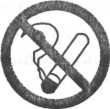 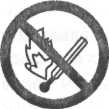 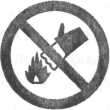 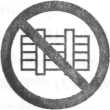 Запрещающие знаки: «Запрещается курить», «Запрещается пользоваться открытым огнем», «Запрещается тушить водой», «Запрещается загромождать проходы»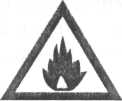 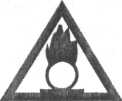 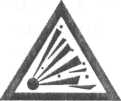 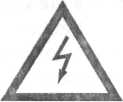 Предупреждающие знаки: «Пожароопасно. Легковоспламеняющиесявещества», «Пожароопасно. Окислитель», «Взрывоопасно: взрывоопасная среда», «Осторожно. Электрическое напряжение»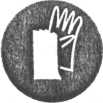 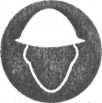 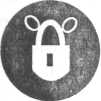 Предписывающие знаки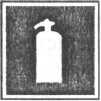 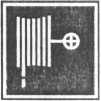 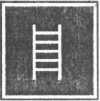 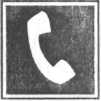 Указательные знаки: «Огнетушитель», «Пожарный кран», «Пожарная лестница», «Телефон для использования при пожаре»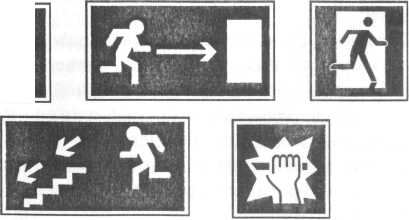 Указательные знаки: «Эвакуационный (запасный) выход», «Направление к эвакуационному выходу», «Дверь эвакуационного выхода», «Направление к эвакуационному выходу (по лестнице вниз)», «Разбей стекло»III. Противопожарные инструктажи.Согласно Правилам пожарной безопасности все работники организаций должны допускаться к работе только после прохождения противопожарного инструктажа, а при изменении специфики работы проходить дополнительное обучение по предупреждению и тушению возможных пожаров в порядке, установленном руководителем организации.Для изучения правил пожарной безопасности все студенты образовательных учреждений должны проходить противопожарный инструктаж: вводный, первичный и повторный.При проведении вводного инструктажа инструктируемые должны быть ознакомлены со следующими темами:общие меры пожарной безопасности;возможные причины возникновения пожаров и меры по их предотвращению;практические действия в случае возникновения пожара.	Вводный инструктаж допускается проводить одновременно с инструктажем по охране труда (технике безопасности). О проведении вводного противопожарного инструктажа и поверке знаний производится запись в журнале регистрации вводного инструктажа с обязательными подписями инструктировавшего и инструктируемого.	Первичный инструктаж проводится непосредственно на рабочем месте. При этом инструктируемые должны быть ознакомлены:с планом эвакуации и порядком действий в случае возникновения пожара;с образцами всех имеющихся в образовательном учреждении первичных средств пожаротушения, оповещения людей о пожаре, а также со знаками безопасности, пожарной сигнализации и связи.Повторный инструктаж все работники должны проходить не реже одного раза в шесть месяцев.О проведении первичного и повторного инструктажей делается запись в журнале регистрации инструктажей по охране труда (технике безопасности).Проведение противопожарного инструктажа в обязательном порядке должно сопровождаться практическим показом способов использования имеющихся средств пожаротушения.IV. Обеспечение эвакуации при пожаре.Для предотвращения воздействия на людей ОФП, организованного движения людей при эвакуации и выносе материальных ценностей в зданиях предусматриваются эвакуационные пути и выходы. Для каждого этажа издания составляется план эвакуации людей и материальных ценностей. Количество эвакуационных выходов из зданий, помещений и с каждого этажа зданий принимается на основании расчетов; обычно оно должно быть не менее двух. При составлении плана эвакуации принимается во внимание необходимое время эвакуации, категория производства и объем помещения. Требования к устройству путей эвакуации и эвакуационных выходов из зданий и помещений изложены в соответствующих СНиП. После утверждения плана эвакуации необходимо отработать его практически, включая подачу команд, вызов пожарных подразделений, оповещение о пожаре, открывание выходов и вывод людей из помещений.В каждом образовательном учреждении разрабатывается и вывешивается на видном месте план эвакуации людей при пожаре.В плане эвакуации должны быть отражены:способы быстрого оповещения всех педагогов и студентов о пожаре;пути выхода студентов из горящих или находящихся под угрозой огня и дыма помещений;запасные и основные выходы.План эвакуации состоит из двух частей — графической и текстовой. В графической части показывается планировка этажей здания. Планы можно упрощать, изображая конструкции в одну линию, исключать небольшие помещения, не связанные с пребыванием людей. Но все эвакуационные пути и выходы должны быть обязательно показаны на плане.Наименование помещений обозначают непосредственно на планах этажей либо все помещения нумеруют и прилагают пояснение к плану. Эвакуационные выходы и лестницы нумеруют. Это позволяет сохранить и упростить пояснительную записку к плану эвакуации. Двери на плане эвакуации показывают в открытом виде. Если при эксплуатации отдельные выходы закрыты, на плане эвакуации дверной проем изображают закрытым и отмечают местонахождение ключей: «Ящик с ключом от наружной двери».На план наносят стрелки, указывающие маршруты движения людей исходя из наименьшего времени выхода и наибольшей надежности путей эвакуации.Пути эвакуации делят на основные, которые обозначают сплошными зелеными линиями со стрелками, и резервные, которые обозначают пунктирными линиями со стрелками.Практика показывает, что при пожаре не всегда удается вывести людей наружу через лестницы. Нередко люди спасаются, выходя на кровлю и в другие воздушные зоны. Если такие зоны имеются, то выходы на них показывают на плане эвакуации как резервные.Кроме маршрутов движения, обозначают места нахождения ручных пожарных извещателей, огнетушителей, пожарных кранов, телефонов и другого пожарно-технического оборудования.Графическую часть плана эвакуации в рамке под стеклом вывешивают на видном месте, обычно при входе на этаж. Текстовая часть плана эвакуации утверждается руководителем объекта и представляет собой таблицу, содержащую перечень действий при пожаре, порядок и последовательность действий, должности и фамилии исполнителей. Предписываемые действия должны быть тщательно продуманы и указаны конкретно.Первое действие - вызов пожарной охраны. Для того чтобы вызов был четким, приводят текст вызова. Второе действие - объявление об эвакуации. Объявление должно делаться спокойно, но внушительным и повелительным тоном. Это может происходить по громкоговорящей системе оповещения, при этом по всему зданию транслируется заранее подготовленный текст.При эвакуации студентов из учреждения преподаватели обязаны:подготовить студентов к эвакуации: прекратить занятия, игры, прием пищи; объявить порядок, направление движения и место сбора;открыть двери в направлении движения в соответствии с планом эвакуации;вывести студентов;закрыть дверь после вывода студентов в целях уменьшения скорости распространения пожара по зданию;собрать всех студентов в предусмотренном планом эвакуации месте;оказать при необходимости первую помощь пострадавшим;проверить наличие студентов по списку, результаты доложить руководителю образовательного учреждения, командиру прибывшего пожарного подразделения или руководителю тушения пожара.Каждое учебное здание должно иметь не менее двух эвакуационных выходов. В случае если один из них отрезан огнем, для спасения людей и имущества используется второй.Двери на путях эвакуации должны открываться свободно и по направлению к выходу из здания. Запоры на дверях эвакуационных выходов должны обеспечивать людям, находящимся внутри здания, возможность их свободного открывания изнутри без ключа.V. Действия при пожаре.Исход любого пожара во многом зависит от того, насколько своевременно была вызвана пожарная помощь и приняты меры по эвакуации людей, от готовности всего обслуживающего персонала к действиям по тушению пожара. Поэтому каждый преподаватель должен хорошо знать и четко выполнять свои обязанности при возникновении пожара.В практике не единичны случаи, когда пожар в первоначальной стадии бывает никем не замечен, огонь распространяется на большой площади, и тогда справиться с ним очень трудно. Бывает, что признаки горения или даже небольшой очаг пожара, т. е. пожар в начальной стадии его возникновения, обнаружены, но пожарную помощь не вызывают, а пытаются справиться с очагом возгорания своими силами при помощи первичных средств пожаротушения. Это не всегда удается, и пожар может принять большие размеры. Нередко пожарную помощь вызывают со значительным опозданием, затрачивая дорогое время на выяснение причины задымления или места возникновения пожара.Во всех случаях независимо от размера пожара или загорания и даже при обнаружении хотя бы признаков горения (дыма, запаха горения резиновой изоляции проводов), необходимо немедленно вызвать пожарную помощь. Вызвать пожарную охрану необходимо даже в том случае, когда пожар потушен своими силами, так как огонь может остаться незамеченным в скрытых местах (в пустотах деревянных перегородок, под полом и т. п.) и через некоторое время может разгореться вновь в еще больших размерах. Поэтому место пожара должно быть обязательно осмотрено специалистами пожарной охраны, которые подтверждает, что пожар действительно полностью ликвидирован.К моменту прибытия пожарной помощи желательно найти копию плана эвакуации или поэтажный план здания и передать его руководителю пожарного подразделения.Кроме того, следует сказать, какие помещения охвачены огнем и куда огонь распространяется, а также о местах размещения наиболее ценного имущества, которое необходимо эвакуировать в первую очередь.Одновременно с вызовом пожарной помощи необходимо без промедления приступить к подготовке, а в случае прямой угрозы - к непосредственной эвакуации людей из помещения.При возникновении пожара в деревянном здании, где находятся студенты, эвакуация должна производиться немедленно из всего здания независимо от места и размера пожара в соответствии с заранее разработанным планом и особенностями развития пожара. Делать это нужно быстро и спокойно, принимая все меры для предотвращения паники.При этом необходимо учитывать, что порядок вывода студентов намечается в зависимости от места возникновения пожара и расположения выхода. В первую очередь эвакуация проводится из помещений, где в условиях возникшего пожара находиться опасно для жизни, а также из верхних этажей, причем первыми выводятся дети младших возрастов.При эвакуации нельзя допускать скучивания ребят у выходов, а также возникновения паники.Во время эвакуации нужно призывать к спокойствию. Все эвакуированные должны находиться под неослабным надзором. Для эвакуации надо использовать все выходы, в том числе не забывать о запасных, которыми в обычное время редко пользуются. В первую очередь для эвакуации с верхних этажей необходимо использовать лестничные клетки. Если лестница задымлена, надо быстро раскрыть или выбить стекла в окнах, находящихся на лестничной клетке, и дать приток свежему воздуху; двери помещений, откуда дым проникает на лестницу, плотно закрыть.Если на внутренние лестницы проникает пламя или они уже охвачены огнем или очень задымлены, необходимо спасать студентов через боковые окна и балконы с помощью стационарных и приставных лестниц. При этом следует плотно закрыть все неиспользованные для эвакуации балконные двери и окна, чтобы в помещение не проникал воздух, усиливающий огонь и направляющий дым в это помещение. Двери, ведущие в соседние помещения и коридор из помещения, где находятся студенты, во избежание проникновения дыма рекомендуется плотно закрыть, а щели в притворе и снизу двери заткнуть подручным материалом (шторы и т. п.), предварительно смочив их в воде.Из задымленного помещения надо двигаться, пригнувшись или ползком и держать голову ближе к полу, так как дым поднимается вверх, а внизу дыма меньше и легче дышать. Входя в сильно задымленное помещение, необходимо придерживаться стен и запоминать предметы по пути движения. Ориентироваться в задымленном помещении помогают направление настила досок и паркета пола, расположение окон, дверей и т. п.По окончании эвакуации необходимо убедиться, что все студенты удалены из горящих и находящихся под угрозой огня помещений. Для этого нужно тщательно осмотреть все помещения, особенно задымленные, помня о том, что дети от испуга часто прячутся в укромные места (в темные углы, под столы, в шкафы, за шкафами и т. п.). Лица, ответственные за эвакуацию, должны лично убедиться в наличии полного состава каждой эвакуированной группы путем переклички по списку, выяснив тем самым, все ли спасены. Около выведенных из зданий учеников должен неотлучно находиться руководитель или преподаватель. Студентов необходимо быстрее удалить от горящего здания в безопасное место, в установленный и заранее определенный пункт сбора. Это может быть столовая, административное здание, общежитие. Во всех случаях при тушении пожара необходимо действовать быстро, использовать все имеющиеся первичные средства пожаротушения, строго соблюдать правила безопасности.                                                           ПРАКТИЧЕСКОЕ ЗАНЯТИЕ  №4Тема: «Оформление нормативно-технических документов, в соответствии действующими Федеральными Законами в области охраны труда». Цель: Изучить оформление нормативно-технических документов, в соответствии действующими Федеральными Законами в области охраны трудаСтудент должен:Знать:-законы РФ,-нормативно-технические документы, содержащие государственные нормативные требования охраны труда;-обязанности работодателя;-обязанности работника в области охраны труда;-права работодателя в области охраны труда;-права работника в области охраны труда;уметь:-вести документацию установленного образца по охране труда;-составлять инструкции  по охране труда;Ход урока:Организационная часть.Проведение практического занятия.Оформление тетради.Защита работы.Вопросы для защиты:1. Назовите основные законы по охране труда?2. Назовите основные виды нормативно – технических документов по охране труда?3. Назовите основные органы надзора и контроля в области охраны труда?4. Перечислите обязанности работодателя в области охраны труда.5. Назовите права работодателя в области охраны труда.6. Раскройте содержание прав работника по охране труда.6. Назовите обязанности работника в области охраны труда.6. Расскажите основные направления государственной политики охраны труда.7. Объясните значение общественного контроля по охране труда на предприятиях общественного питания.8. Какие инструктажи по охране труда проводятся на предприятиях общественного питания?Порядок работы.Теоретическая часть.Основной целью управления безопасностью труда является организация работы по обеспечению безопасности, снижению травматизма и аварийности, профессиональные заболеваний, улучшению условий труда на основе решения комплекса задач по созданию безопасных и безвредных условий труда, лечебно-профилактическому и санитарно-бытовому обслуживанию работающих. В условиях рыночной экономики значимым элементом системы управления безопасностью труда является разработка экономических механизмов регулирования и стимулирования деятельности по обеспечению соблюдения требований законодательных и нормативных правовых актов по охране труда.	Наиболее важными задачами управления безопасностью труда являются:создание системы законодательных и нормативных правовых актов в области безопасности труда;надзор и контроль за соблюдением законодательных и нормативных правовых актов;оценка и анализ условий и безопасности труда;анализ состояния травматизма и заболеваемости, расследование и учет несчастных случаев на производстве;обучение и инструктирование работающих правилам и требованиям безопасности;разработка мероприятий по улучшению условий труда и обеспечению норм и правил безопасности труда.Правовые, нормативные и организационные основы безопасности труда.    Правовое поле для управления, надзора и контроля за безопасностью и охраной труда формируется многообразной и развитой системой законодательных и нормативных правовых актов, регулирующих разнообразные вопросы и стороны сложной и комплексной проблемы обеспечения условий и безопасности труда. Для реализации законодательных и нормативных требований создана система управления охраной труда (СУОТ), за каждым из элементов и органов которой закреплены свои функции, обязанности и область деятельности, ее порядок и процедура.     Все вопросы, связанные с организацией системы охраны труда на предприятиях и в организациях, требования по безопасности труда регулируются законами, законодательными и нормативными правовыми актами. По правовому уровню документы, регулирующие вопросы безопасности труда можно подразделить на законодательные акты, нормативные правовые акты   и иные нормативные документы по охране труда федеральных органов законодательной и исполнительной власти Российской Федерации, а также субъектов. Законодательство представляет собой совокупность законов страны в какой-либо области прав, в частности в области охраны труда. Законодательный акт по охране труда- это акт, устанавливающий право право работников на охрану труда в процессе трудовой деятельности, принятый или утвержденный законодательным органом. Нормативный правовой акт по охране труда- это акт, устанавливающий комплекс правовых, организационно-технических, санитарно-гигиенических и лечебно-профилактических требований, направленных на обеспечение безопасности, сохранение здоровья и работоспособности работников в процессе труда, утвержденный уполномоченным компетентным органом.      Основными законодательными актами, регулирующими вопросы охраны труда в Российской Федерации, являются Конституция Российской Федерации и Трудовой Кодекс Российской Федерации. Законодательные акты, кроме законов, могут включать указы Президента РФ, постановления Правительства РФ, а также постановления, письма, положения и другие документы министерств и ведомств. Таблица 1.  
   Схематично структуру правовой системы можно представить в виде пирамиды, на вершине которой находится Конституция Российской Федерации, имеющая наибольшую юридическую силу. Ниже, в порядке убывания юридических сил, расположены:
 -Трудовой кодекс РФ ;
 -иные Федеральные Законы (ФЗ); -Указы Президента РФ; -Постановления Правительства РФ и нормативные акты федеральных органов исполнительной власти;-Конституции (уставы), законы и иные нормативные правовые акты субъектов РФ;-акты органов местного самоуправления и локальные нормативные акты, содержащие нормы трудового права. 
 В случае противоречий между Трудовым кодексом и иными федеральными Законами, содержащими нормы трудового права, применяется Кодекс. 

Основные законодательные акты по безопасности труда:
   Конституция Российской Федерации является основным законодательным актом отечественного права в целом, в том числе в области безопасности труда. Конституция РФ, как Основной Закон государства, обладает высшей юридической силой.
  Конституция РФ содержит ряд статей, имеющих непосредственное отношение к безопасности труда:
-статья 37- «Каждый имеет право на труд в условиях, отвечающих требованиям безопасности и гигиены…», «Каждый имеет право на отдых…»;
-статья 41-  «Каждый имеет право на охрану здоровья и медицинскую помощь…», «Сокрытие должностными лицами фактов и обстоятельств, создающих угрозу для жизни и здоровья людей, влечет за собой ответственность…»;
-статья 42- «Каждый имеет право на благоприятную окружающую среду…».
Трудовой кодекс Российской Федерации (Кодекс). В Кодексе также нашли существенное отражение вопросы охраны труда. В нем констатируется, что каждый работник имеет право на условия труда, отвечающие требованиям безопасности и гигиены, на обязательное социальное страхование, на возмещение ущерба, причиненного работнику в связи с выполнением трудовых обязанностей, и ряд других. Вопросам охраны труда посвящен специальный раздел  Х «Охраны труда», в котором законодательно определены:
 -обязанности работодателя и работника по обеспечению безопасных условий труда;
 -медицинские осмотры некоторых категорий работников( работающие на транспортных предприятиях, пищевой промышленности, торговле и др., подвергающиеся воздействию ОВПФ);
 -необходимость соответствия производственных объектов и продукции требованиям охраны труда;
 -права работников на охрану труда и гарантии такого права;
 -обязанность работников, в том числе руководителей, проходить обучение и проверку знаний по охране труда;
 -несчастные случаи на производстве, подлежащие расследованию, обязанности работодателя при несчастном случае, порядок расследования несчастных случаев, оформления материалов расследования и рассмотрения разногласий по материалам расследования.

В статье 210 Кодекса определены основные направления государственной политики в области охраны труда. Основными направлениями являются:
  -обеспечение приоритета сохранения жизни и здоровья работников;
  -принятие и реализация федеральных законов и иных нормативных правовых актов Российской Федерации, законов и иных нормативных правовых актов субъектов Российской Федерации в области охраны труда, а также федеральных целевых, ведомственных целевых и территориальных целевых программ улучшения условий и охраны труда;
  -государственное управление охраной труда;
  -государственный надзор и контроль за соблюдением государственных нормативных требований охраны труда;
  -государственная экспертиза условий труда;
  -установление порядка проведения аттестации рабочих мест по условиям труда и порядка подтверждения соответствия организации работ по охране труда государственным нормативным требованиям охраны труда;-содействие общественному контролю за соблюдением прав и законных интересов работников в области охраны труда;-профилактика несчастных случаев и повреждения здоровья работников;-расследование и учет несчастных случаев на производстве и профессиональных заболеваний;-защита законных интересов работников, пострадавших от несчастных случаев на производстве и профессиональных заболеваний;-установление компенсаций за тяжелую работу и работу с вредными и опасными условиями труда;-координация деятельности в области охраны труда, охрана окружающей природной среды;-участие государства в финансировании мероприятий по охране труда;-подготовка специалистов по охране труда и повышение их квалификации.Основные нормативные правовые акты по безопасности труда.Система стандартов безопасности труда (ССБТ) – государственные стандарты системы стандартов безопасности труда. Это одна из систем государственной системы стандартизации (ГСС). ССБТ включает в себя несколько подсистем.В настоящее время до принятия соответствующих технических регламентов кроме ГОСТов ССБТ к другим действующим нормативным правовым актам в области безопасности труда относятся: гигиенические нормативы (ГН), санитарные нормы (СН), санитарные нормы и правила (СанПиН), строительные нормы и правила (СНиП), правила устройства энергоустановок (ПУЭ), правила безопасности (ПБ) и другие.Практическая часть.            Обучение является важнейшим инструментом обеспечения безопасности труда. Обучение должно осуществляться при профессиональной подготовке специалистов, рабочих и служащих. В соответствии с законодательством РФ  со всеми работниками, поступившими на работу на ПОП проводиться инструктаж по охране труда. Инструктажи по охране труда на предприятии, в организации, учреждении являются важным элементом обучения и обеспечения безопасности труда.         Инструкция по охране труда – это нормативный акт, устанавливающий требования по охране труда при выполнении в производственных помещениях, на территории предприятия и иных местах, где производятся работы. Разработчиком инструкций в подразделении предприятия является его руководитель. Учет наличия инструкций и контроль их своевременного пересмотра осуществляет служба охраны труда предприятия, организации, учреждения.  В каждой инструкции должны быть предусмотрены требования по разделам:Общие требования по охране труда.Требования безопасности перед началом работы.Требования безопасности перед началом работы.Требования безопасности в аварийных ситуациях.Требования безопасности после окончания работы.   Пересмотр инструкций должен производиться не реже одного раза в пять лет.Инструкции по охране труда достаточно пересматриваются: при изменении законодательства и иных нормативных правовых актов Российской Федерации, содержащих государственные нормативные требования охраны труда;При применении новой техники и технологии;По результатам анализа производственного травматизма, профессиональных заболеваний, аварий и катастроф, происшедших в организации.   В разделе «Общие требования по охране труда» отражаются: - условия допуска лиц к самостоятельной работе по профессии или к выполнению соответствующей работе (возраст, пол, состояние здоровья, проведение инструктажей и т.д.); - указания о необходимости соблюдения правил внутреннего порядка; - требования по выполнению режимов труда и отдыха;
 - перечень опасных и вредных производственных факторов,  которые могут воздействовать на работника в процессе работы; - перечень спецодежды, спец.обуви и других средств индивидуальной защиты, выдаваемых в соответствии с установленными нормами, с указанием обозначений государственных, отраслевых стандартов или технических условий труда; - требования по обеспечению пожаро- и взрывоопасности;  - порядок уведомления администрации о случаях травмирования работника и неисправности оборудования, приспособлений и инструмента; - указания об оказании первой (доврачебной) помощи; - правила личной гигиены, которые должен знать и соблюдать работник при выполнении работы; - ответственность работника за нарушение требований инструкций.
  В раздел «Требования безопасности перед началом работы» рекомендуется включать: - порядок подготовки рабочего места, средств индивидуальной защиты; - порядок проверки исправности оборудования, приспособлений и инструмента, ограждений, сигнализации, блокировочных и других устройств, защитного заземления, вентиляции, местного освещения и т.д. - порядок проверки наличия и состояния исходных материалов (заготовки, полуфабрикаты); - порядок приема и передачи смены в случае непрерывного технологического процесса и работы оборудования.
  В разделе «Требования безопасности во время работы» рекомендуется предусматривать: - способы и приемы безопасного выполнения работ, использования технологического оборудования, транспортных средств, приспособлений и инструментов;
 - требование безопасного обращения с исходными материалами (сырье, заготовки, полуфабрикаты); - указания по безопасному содержанию рабочего места; - действия, направленные на предотвращения аварийных ситуаций; - требования к использованию средств защиты работников.  В разделе «Требования безопасности в аварийных ситуациях» излагаются: - перечень возможных аварийных ситуаций и причины, их вызывающие; - действия работников при возникновении аварий и ситуаций, которые могут привести к нежелательным последствиям; - действия по оказанию медицинской помощи пострадавшим при травмировании, отравлении и внезапном заболевании;  В разделе «Требования безопасности по окончании работы» излагаются: - порядок безопасного отключения, остановки, разборки, очистки и смазки оборудования, приспособлений, машин, механизмов и аппаратуры, а при непрерывном процессе – порядок передачи их по смене; - порядок сдачи рабочего места; - порядок уборки отходов производства; - требования соблюдения личной гигиены и производственной санитарии; - порядок извещения руководителя обо всех недостатках, обнаруженных во время работы.                                                    ПРАКТИЧЕСКАЯ РАБОТА № 5Тема: «Рассмотрение, анализ и разработка инструкций по охране труда».Цель: 1. Рассмотреть и проанализировать инструкцию по охране труда.2. Усвоить порядок разработки и содержание инструкций по охране труда.                                                                  ПОРЯДОК РАБОТЫ:Инструкция по охране труда — нормативный акт, устанавливающий требования по охране труда при выполнении работ в производственных помещениях, на территории предприятия, на строительных площадках и в иных местах, где производятся эти работы или выполняются служебные обязанности.Инструкции по охране труда могут быть типовые (отраслевые) и для работников предприятий (по должностям, профессиям и видам работ).Типовые инструкции утверждаются федеральными органами исполнительной власти после проведения предварительных консультаций с соответствующими профсоюзными органами.Инструкции по охране труда могут разрабатываться как для работников по должностям, отдельным профессиям (менеджеры, электросварщики, станочники, слесари, электромонтеры, уборщицы, лаборанты, доярки и др.), так и на отдельные виды работ (работа на высоте, монтажные, наладочные, ремонтные работы, проведение испытаний и др.).Инструкция по охране труда должна содержать следующие разделы:ОБЩИЕ ТРЕБОВАНИЯ БЕЗОПАСНОСТИ;ТРЕБОВАНИЯ БЕЗОПАСНОСТИ ПЕРЕД НАЧАЛОМ РАБОТЫ;ТРЕБОВАНИЯ БЕЗОПАСНОСТИ ВО ВРЕМЯ РАБОТЫ;ТРЕБОВАНИЯ БЕЗОПАСНОСТИ В АВАРИЙНЫХ СИТУАЦИЯХ;ТРЕБОВАНИЯ БЕЗОПАСНОСТИ ПО ОКОНЧАНИИ РАБОТЫ.При необходимости в инструкции можно включать дополнительные разделы.Для вводимых в действие новых производств допускается разработка временных инструкций для работников. Временные инструкции должны обеспечивать безопасное ведение технологических процессов и безопасную эксплуатацию оборудования.Инструкции для всех должностей работников утверждаются руководителем предприятия после проведения предварительных консультаций с соответствующим профсоюзным органом и службой охраны труда, а в случае необходимости и с другими заинтересованными службами и должностными лицами по усмотрению службы охраны труда.Инструкции работникам могут быть выданы на руки под расписку в личной карточке инструктажа для изучения при первичном инструктаже, либо вывешенных на рабочих местах или участках, либо храниться в ином месте, доступном для работников.Изучение инструкций для работников обеспечивается работодателем. Требования инструкций являются обязательными для работников. Невыполнение этих требований должно рассматриваться как нарушение трудовой дисциплины.       2.ПРАКТИЧЕСКАЯ ЧАСТЬ: Составить инструкцию.       -    Вариант № 1 : Составить инструкцию для повара.Вариант № 2 : Составить инструкцию для пекаря.Вариант № 3 : Составить инструкции для кондитера.Вариант № 4 : Составить инструкции по охране труда при очистке картофеля.Вариант № 5 : Составить инструкцию по охране труда корнеплодов.Вариант № 6 : Составить инструкцию по охране труда  при изготовление пищевых полуфабрикатов из мяса.Вариант № 7:  Составить инструкцию по охране труда при изготовлении пищевых полуфабрикатов из рыбы.Вариант № 8 : Составить инструкцию по охране труда при изготовлении                пищевых полуфабрикатов из овощей.Вариант № 9: Составить инструкцию по охране труда при нарезке хлеба.Вариант № 10: Составить инструкцию по охране труда при сборе посуды со столов.Вариант № 11: Составить инструкцию по охрана труда мойщика посуды   (машиниста моечной машины).Вариант № 12:  Составить инструкцию по охрана труда бармена.   Вариант № 13:  Составить инструкцию по охрана труда официанта.   Вариант № 14:  Составить инструкцию по охрана труда кладовщика.          -    Вариант №15:Составить инструкцию по охрана труда продавца мелкорозничной торговли продуктами питания.3. Ответить на контрольные вопросы.4. Оформить отчет и сдать преподавателю.3. КОНТРОЛЬНЫЕ ВОПРОСЫ1. Что такое инструкция по охране труда?2. Какие бывают виды инструкций по охране труда?3. Кто разрабатывает инструкцию по охране труда?4. Какие разделы должна содержать инструкция по охране труда?                                                ПРАКТИЧЕСКАЯ РАБОТА № 6 Тема: Проведение инструктажей подчиненных работников (персонала), инструктирование их по вопросам техники безопасности на рабочем месте. Порядок заполнения журналов инструктажейЦель: познакомиться с организацией обучения и проведением инструктажей по технике безопасности.Основные теоретические положенияЦелью инструктажа по охране труда является сообщение работникам знаний, необходимых для правильного и безопасного ведения работ, входящих в круг их непосредственных обязанностей. В условиях производства инструктажу, как особому виду обучения, отводится важнейшая роль, недооценка которой отрицательно сказывается на состоянии охраны труда на предприятии.Федеральным законом № 181-ФЗ от 17 июля 1999 г. «Об основах охраны труда в Российской Федерации» (ст. 14 и 18), Трудовым кодексом Российской Федерации (ст. 212), Законом «Об охране труда по Пензенской области» от 16 сентября 1999 г. № 165 – ЗПО (ст. 21) для работодателя (администрации предприятия) проведение инструктажа определяется как обязанность.Основополагающим нормативным документом по организации и проведению инструктажа является ГОСТ 12.0.004-90 «ССБТ. Организация обучения по безопасности труда. Общие положения», который устанавливает порядок проведения инструктажа на предприятии.Задание:Ознакомиться с ГОСТ 12.0.004-90 «Организация обучения по безопасности труда. Общие положения».Изучить виды инструктажей.Изучить примерную программу вводного инструктажа по охране труда.Изучить примерную программу первичного инструктажа на рабочем месте.Оформить журнал регистрации вводного инструктажа по охране труда.Оформить журнал регистрации инструктажа по охране труда на рабочем месте.Оформить журнал инструктажа по технке безопасности при организации общественно полезного, производительного труда.Контрольные вопросы:Какие виды инструктажей вы знаете?Какой порядок организации вводного инструктажа и его содержание?Какой порядок прохождения первичного инструктажа?Какой порядок прохождения периодического (повторного) инструктажа?В каких случаях проводится специальный инструктаж?В результате проведенного занятия студент должен уметь проводить инструктаж.ПРАКТИЧЕСКОЕ ЗАНЯТИЕ № 7Тема: «Расследование, оформление и учет несчастных случаев на производстве».Цель: Изучить положение об особенностях расследования несчастных случаев на производстве в отдельных отраслях и организациях.Студент должен:знать:классификацию несчастных случаев;виды травм;порядок расследования несчастных случаев;порядок оформления и учета актов формы № Н – 1;какие документы оформляются при несчастных случаях;куда сообщают о несчастных случаях;уметь:рассчитывать коэффициенты чистоты, тяжести и нетрудоспособности;контролировать условия труда;пользоваться нормативной документацией при решении профессиональных задач на предприятии;Ход урока:Организационная часть.Проведение практического занятия.Оформление тетради.Защита работы.Вопросы к защите.Расскажите классификацию несчастных случаев.Назовите виды травм.Что такое несчастный случай, профессиональное заболевание?Какие знаете коэффициенты, как их рассчитывать?Какие несчастные случаи подлежат расследованию?Куда сообщают о несчастных случаях?Какие несчастные случаи расследуются, но не учитываются?Порядок оформления и учета актов формы № Н-1.Порядок расследования несчастных случаев.Какие документы оформляются при несчастных случаях?Производственный травматизм и профессиональные заболевания - это сложные многофакторные явления, обусловленные действием на человека в процессе его трудовой деятельности опасных (вызывающих травмы) и вредных (вызывающих заболевания) факторов.Несчастный случай – это случай воздействия на работающего опасного производственного фактора при выполнении трудовых обязанностей и повлекшие за собой получение травмы.Профессиональное заболевание – это заболевание, вызванное воздействием вредных условий труда. Например, к вредному профессиональному фактору относится работа с химическими веществами без использования средств индивидуальной защиты. Хроническое профессиональное заболевание – это заболевание, возникшее после многократного и длительного воздействия вредных производственных факторов.При анализе травматизма необходимо определять коэффициент частоты – Кч, выражающий количество несчастных случаев, приходящихся на 1000 работающих. Коэффициент частоты следует рассчитывать по формуле:где Т – общее число пострадавших за определенный период времени;       Р – среднесписочная численность работающих за тот же период времени.	Обычно коэффициент частоты определяется за год.	Также определяют коэффициент тяжести – Кт, выражающий число дней трудоспособности, приходящихся на одну травму. Рассчитывается по следующей формуле:где Д – число дней нетрудоспособности, вызванной несчастными случаями, по которым закончилась временная нетрудоспособность.Коэффициент тяжести не отражает фактической тяжести несчастных случаев, так как при расчете не берутся случаи, нетрудоспособность которых не закончилась в отчетный период и этот показатель не учитывает потерь, связанных с полной потерей работоспособности или смертью.Поэтому, кроме приведенных коэффициентов, при анализе производственного травматизма подсчитывают коэффициент нетрудоспособности:II. Практическая часть.Изучив Положение «О расследовании и учете несчастных случаев на производстве, ответьте на следующие вопросы:На кого распространяется данное положение?Какие несчастные случаи подлежат расследованию?Первоочередные меры, принимаемые, в связи с несчастным случаем?Куда сообщают о несчастном случае, о каких несчастных случаях?Кто входит в состав комиссии по расследованию несчастных случаев?Порядок расследования несчастных случаев.Какие несчастные случаи расследуются, но не учитываются?Порядок оформления и учета актов формы № Н–1.Какие документы оформляются при несчастном случае?                                                  ПРАКТИЧЕСКАЯ РАБОТА № 8 Тема: Анализ производственного травматизма при несоблюдении технологических процессов и производственных инструкций подчинёнными работниками (персоналом) на предприятии.Цель работы: Сформировать представления об основных показателях оценки условий труда и уровня травмобезопасности в производственных помещениях на предприятиях общественного питания                                                                 ПОРЯДОК РАБОТЫ:Условия труда подразделяются на 4 класса: оптимальные, допустимые, вредные и опасные.Оптимальные условия труда (1 класс) – такие условия, при которых сохраняется здоровье работающих и создаются предпосылки для поддержания высокого уровня работоспособности. Оптимальные нормативыпроизводственных факторов установлены для микроклиматических параметров и факторов трудового процесса.Допустимые условия труда (2 класс) – характеризуются такими уровнями факторов среды и трудового процесса, которые не превышают установленных гигиенических нормативов для рабочих мест, а возможные изменения функционального состояния организма восстанавливаются во время регламентированного отдыха или к началу следующей смены и не должны оказывать неблагоприятного воздействия в ближайшем и отдаленном периоде на состояние здоровья работающих и их потомство.Вредные условия труда (3 класс) характеризуются наличием вредных производственных факторов, превышающих гигиенические нормативы и оказывающих неблагоприятное действие на организм работающего и егопотомство.Вредные условия труда подразделяются на 4 степени вредности.1-ая степень (3.1) – условия труда характеризуются такими отклонениями от гигиенических нормативов, которые вызывают функциональные изменения,восстанавливающиеся при более длительном прерывании контакта с вредными факторами и увеличивают риск повреждения здоровья;- 2-ая степень (3.2) – уровни вредных факторов вызывают стойкие функциональные изменения, приводящие к повышению частоты производственно обусловленной заболеваемости;- 3-ья степень (3.3) – характеризуется такими уровнями вредных факторов, воздействие которых приводит к развитию профессиональной патологии легкой и средней тяжести в период трудовой деятельности, росту хронической производственно-обусловленной патологии, включая повышенные уровни заболеваемости с временной утратой трудоспособности;- 4-ая степень (3.4) – условия труда, при которых могут возникнуть тяжелые формы профессиональных заболеваний, значительный рост хронической патологии и высокие уровни заболеваемости с временной утратой трудоспособности.Опасные условия труда (4 класс) – характеризуются уровнями производственных факторов, воздействие которых в течение рабочей смены (или ее части) создает угрозу для жизни, высокий риск развития острых профессиональных поражений, в том числе в тяжелых формах.Общую оценку устанавливают:- по наиболее высокому классу и степени вредности;- в случае совместного действия трех и более факторов, относящихся к классу 3.1, общая оценка условий труда соответствует классу 3.2;- при сочетании двух и более факторов классов 3.2, 3.3, 33.4 условия труда оцениваются соответственно на одну степень выше.Травмобезопасность– свойство рабочих мест соответствовать требованиям безопасности труда, исключающеетравмирование работающих в условиях, установленных нормативными правовыми актами.Травмобезопасность рабочих мест обеспечивается исключением повреждений частей тела человека, которые могут быть получены а результате воздействия:- движущихся предметов, механизмов или машин, а также неподвижных их элементов на рабочем месте;- электрического тока;- агрессивных ядовитых химических веществ;- нагретых элементов оборудования, перерабатываемого сырья, других теплоносителей.Повреждения могут быть получены также при падении.Травмобезопасность рабочего места оценивается по трем классам:- первый – оптимальные условия труда (полное соответствие производственного оборудования, инструментов, приспособлений, средств обучения и инструктажа нормативным требованиям);- второй – допустимые условия труда (допускаются отклонения от требований безопасности в конструкциях средств защиты , не влияющие на их функциональное назначение, а также эксплуатация объектов после окончания срока службы);- третий – опасные условия труда (при отсутствии или неисправности средств защиты на производственном оборудовании, неисправности или несоответствии технологическому процессу используемых приспособлений и инструментов, отсутствии или несовершенстве инструкций по охране труда).Оценка по степени вредности и опасности производится в соответствии с Руководством по гигиенической оценке факторов рабочей среды и трудового процесса. В сложных случаях условия труда оцениваются по показателямфункционального состояния организма и другим данным специалистами по гигиене или медицине труда. К таким случаям относятся:- особые формы организации работ (продолжительность рабочей смены более 8 ч, вахтовый метод труда),- работы, требующие применения специальных средств защиты, ухудшающих функциональное состояние работника,- сложные комбинации факторов рабочей среды, тяжести и напряженности труда.По результатам оценки травмобезопасности устанавливается класс опасности или дается заключение о полном соответствии рабочего места требованиям безопасности.2. ЗаданиеСоставить таблицу «Оценка условий труда и уровень травмобезопасности в производственных помещениях на предприятиях общественного питания».В таблице указать:- классы условий труда по показателям тяжести трудового процесса (физическая динамическая нагрузка, масса поднимаемого и перемещаемого груза, подъем и перемещение тяжестей при чередовании с другой работой,подъем и перемещение тяжестей в течение рабочей смены, стереотипные рабочие движения);- классы условий труда по показателям напряженности трудового процесса (интеллектуальные нагрузки, нагрузка на зрительный анализатор, сенсорные нагрузки эмоциональные нагрузки, режим работы);- классы травмобезопасности (состояние оборудования и инструментов, состояние средств обучения).ПРАКТИЧЕСКОЕ ЗАНЯТИЕ № 9Тема: «Порядок возмещения вреда при несчастных случаях и профессиональных заболеваниях».Цель: изучить Федеральный закон «Об обязательном социальном страховании от несчастных случаев и профессиональных заболеваний на производстве».Студент должен иметь представление:об экономическом ущербе от производственного травматизма и профессиональных заболеваний;о затратах на обеспечение требований охраны труда.знать:стимулирование работников по охране труда;экономическое значение мероприятий по охране труда;задачи социального страхования;основные принципы социального страхования;лица, подлежащие страхованию;права застрахованных.уметь:пользоваться нормативной документацией при решении профессиональных задач на предприятии;Ход урока:Организационная часть.Проведение практического занятия.Оформление тетради.Защита работы.Вопросы к защите.Как стимулируют работников по ОТ ?Расскажите о затратах на обеспечение требований по ОТ ?Какое экономическое значение имеют мероприятия по ОТ ?Назовите задачи обязательного социального страхования.Какие знаете основные принципы социального страхования.Лица, подлежащие страхованию.Право на обеспечение по страхованию.Какие документы необходимы на обеспечение по страхованию?Порядок работы.Теоретическая часть.Материальное и моральное стимулирование работников за работы по охране труда имеет большое значение, оно направлено на повышение ответственности и материальной заинтересованности, работающих в соблюдении требований безопасности и гигиены труда. Критерием оценки уровня охраны труда на участке, в цехе и предприятии в целом могут быть показатели безопасности труда, технической безопасности оборудования, санитарно-гигиенического состояния условий труда.Материальное поощрение осуществляют выплатой премий при следующих условиях: отсутствие несчастных случаев, аварий, происшедших в результате нарушения правил техники безопасности; отсутствие грубых нарушений правил безопасности труда.Для стимулирования работ по охране труда необходимы показатели, с помощью которых можно определить уровень этой работы в производственных подразделениях и на рабочих местах. Наряду с материальным вознаграждением широко применяют моральное стимулирование. Для этого используют такие формы, как  объявление благодарности, занесение на доску Почета, награждение  Почетной грамотой и др.     Оздоровительная работа на производстве, включая все конкретные  мероприятия охраны труда, несет в себе наряду с социальной экономическую функцию, состоящую в снижении травматизма и заболеваемости, в повышении работоспособности трудящихся, индивидуальной производительности труда и одновременно в сокращении текучести рабочих кадров. Возникает также возможность сокращения льгот и компенсации без ущерба для здоровья работающих. Все это возможно при рациональном планировании профилактических мероприятий с учетом не только оздоровительных, но и экономических результатов.Определение полного экономического ущерба от производственного травматизма, профессиональной и общей заболеваемости связано с определенными трудностями из-за его громоздкости, так как все потери и убытки складываются из более чем двух десятков отдельных элементов ущерба. На практике расчет общего экономического ущерба условно разделяют на три категории: потери производства, экономические потери и социальные расходы. Это упрощает расчеты.Материальные потери от травматизма складываются из следующих элементов:- потери производства — стоимость объема и незавершенных работ в связи с нетрудоспособностью пострадавшего и простоя по этой причине оборудования;- экономические потери — состоят из стоимости испорченных материалов, оборудования, инструментов, разрушенных зданий и сооружений, ремонтных и восстановительных работ, сумм выплат по возмещению ущерба пострадавшему, оплат стоимости санаторно-курортного лечения, возможных затрат на посторонний уход за пострадавшим, затрат на переквалификацию пострадавшего и др.;- социальные расходы, к которым можно отнести выплаты по больничным листам, стоимость медицинской помощи, амбулаторного и стационарного лечения, выплата пенсий и т. п.Неудовлетворительные условия труда - причина того, что определенное количество работников заканчивает трудовую деятельность до  наступления пенсионного возраста или меняет место работы. От условий труда во многом висит производительность труда. При благоприятных условиях труда работоспособность человека повышается. Установлено, что рациональный комплекс мероприятий по улучшению условий труда позволяет повысить производительность труда на 15...20 %.Наряду с улучшением условий труда большое значение для повышения работоспособности работника имеет рациональный, научно обоснованный режим труда и отдыха. Улучшение условий труда, внедрение мероприятий по их обеспечению приводит к снижению травматизма и профессиональной заболеваемости. Материальные последствия от производственного травматизма и профессиональной заболеваемости по предприятию складываются из следующих статей:1. Возмещение бюджету социального страхования расходов на выплату пособий по временной нетрудоспособности, если нетрудоспособность возникла по вине предприятия (П1);2. Возмещение органам социального обеспечения сумм пенсий (или части пенсии) инвалидам труда, если инвалидность наступила по вине предприятия (П2);3. Выплата пособий нетрудоспособности членам семьи в случае смерти работника от болезни или травмы, связанных с производством (за потерю кормильца) (П3);4. Выплата пособий при временном переводе работающих на другую работу по состоянию здоровья (возмещение сократившегося заработка) (П4);5. Возмещение ущерба работающим при частичной потере трудоспособности (доплата до среднего заработка) (П5). При этом, если при временном переводе на другую работу при частичной утрате трудоспособности оплату пострадавшему производят по ранее занимаемой должности, то статьи 4 и 5 из расчета исключают.Статьи 1, 2, 3, 4, 5 определяются по данным бухгалтерии предприятия.6. Затраты предприятия на профессиональную подготовку и переподготовку рабочих, принимаемых на работу взамен выбывших по болезни и в связи с травмой, а также из-за неудовлетворенности условиями труда в силу их вредности и тяжести (П)Улучшение условий труда может привести к экономии материальных средств в связи с сокращением затрат на льготы и компенсации работающим во вредных условиях труда. В настоящее время эти затраты связаны с предоставлением сокращенного рабочего дня, дополнительного отпуска, организацией лечебно-профилактического питания, повышенными тарифными ставками, пенсиями на льготных условиях, бесплатной выдачей работающим средств индивидуальной защиты и т. д.Оздоровление условий труда проводят исходя из несоизмеримости здоровья трудящихся с любыми материальными затратами. Экономическая эффективность от оздоровительных мероприятий не самоцель. Однако ее учитывают при выборе оптимальных решений, обеспечивающих сокращение потерь и рационализацию расходов. Оценки экономической эффективности служат выбору наиболее рационального решения, когда оздоровительный эффект связан с различными затратами. Они важны также в связи со стремлением получить возможно больший эффект при ограниченных ассигнованиях.Таким образом, методы экономической оценки профилактических мероприятий по охране труда служат их планированию, предопределяя ожидаемые результаты. Они одинаково полезны для экономической характеристики уже приведенных мероприятий и накопления опыта в деле повышения их эффективности. Годовой экономический эффект можно определить, сопоставляя полученную экономию с приведенными затратами на осуществление мероприятий.С помощью методики можно производить комплексную оценку социальной и экономической эффективности мероприятий по охране труда.Для оценки результатов мероприятий по улучшению условий труда по этой методике предложены четыре группы показателей: изменения состояния условий труда; социальные; социально-экономические и экономические.Изменение состояний условий труда на рабочих местах оценивают повышением уровня безопасности труда, улучшением санитарно-гигиенических показателей, улучшением психофизиологических показателей, улучшением эстетических показателей.Социальные результаты определяются по следующим показателям:- увеличение числа работников, рабочие места которых соответствуют по условиям труда нормативным требованиям, или сокращение несоответствующих рабочих мест;- сокращение производственного травматизма;- снижение профессиональной общей заболеваемости, вызванной неблагоприятными условиями труда;- снижение текучести кадров, связанной с неудовлетворительностью условиями труда.Социально-экономические результаты выражаются в виде экономии или предотвращения потерь живого и общественного труда. Экономические результаты определяются из расчета трех основных показателей: чистой экономической эффективности (представляет собой разницу между экономическими результатами реализованных мероприятий и затратами на их осуществление); общей экономической эффективности (отношение экономических результатов к затратам) и сравнительной экономической эффективности (определяется из нескольких вариантов мероприятий тот, который обеспечивает требуемое состояние производственной среды с минимальными затратами).Затраты на осуществление мероприятий по охране труда включают  капитальные вложения и эксплуатационные расходы. К капитальным вложениям относят единовременные затраты на создание основных фондов для охраны труда, совершенствование техники и технологии производства для улучшения условий труда.К эксплуатационным расходам относят: текущие затраты на содержание и обслуживание основного технологического оборудования, вызванные его совершенствованием для улучшения условий труда, и затраты на проведение этих мероприятий за счет цеховых и общезаводских расходов. При осуществлении многоцелевых мероприятии определение доли капитальных вложении и эксплуатационных расходов, связанных с улучшением условий труда, производят расчетом с использованием данных о стоимости соответствующих работ в проектах-аналогах, укрупненных расценок, нормативов затрат.При экономическом обосновании затраты на осуществление мероприятий определяют совокупностью эксплуатационных расходов и капитальных вложений, приведенных к годовой соразмерности с учетом фактора времени.Практическая часть.Изучив закон «Об обязательном социальном страховании от несчастных случаев на производстве и профессиональных заболеваний», ответьте на следующие вопросы:Задачи социального страхования.Основные принципы социального страхования.Лица, подлежащие страхованию.Право на обеспечение по страхованию.Виды обеспечения по страхованию.Какие документы необходимы на обеспечение по страхованию?                                         ПРАКТИЧЕСКОЕ ЗАНЯТИЕ № 10Тема: «Использование средств индивидуальной и коллективной защиты».Цель работы: Изучить средства защиты от травм для работников общественного питания, составить их перечень.Время выполнения: 2 часа.Основные сведения.Среди травмирующих факторов, вызывающих механические травмы, в том числе со смертельным исходом, на первом месте находится производственное, транспортно- технологическое оборудование, на втором – транспортные средства, а затем подъемное, силовое и энергетическое оборудование, поверхности оборудования и пола, воздействие веществ и материалов, в том числе сыпучих. При проектировании и эксплуатации технологического оборудования предусматривают применение устройств, либо исключающих возможность контакта человека с опасной зоной, либо снижающие опасность травматизма.Для защиты от травм применяются коллективные и индивидуальные средства.Индивидуальные (костюмы, каски, очки, рукавицы, обувь) используются в качестве дополнительных или вспомогательных, а основными устройствами защиты от механических травм являются средства коллективной защиты, классификация которых в соответствии с ГОСТ 12.4.125- 84 «ССБТ. Средства коллективной защиты от воздействия механических факторов».Они подразделяются на следующие группы защитныхустройств:А – оградительныеБ – предохранительныеВ – тормозныеГ – автоматического контроля и сигнализацииД- дистанционного управленияЕ – сигнальных цветов и знаков безопасности.Общими требованиями к средствам защиты являются:- обеспечение оптимальных и безопасных условий трударабочих,- высокая степень защиты,- учет индивидуальных особенностей оборудования и технологических процессов,- удобство обслуживания машин и механизмов,- соблюдение требований технической эстетики.Эти группы защитных устройств отличаются друг от друга принципами действия, которые направлены либо на ликвидацию воздействия опасного фактора на человека, либо на удаление его из опасной зоны, либо на своевременноепредупреждение его о появлении опасного фактора.Оградительные устройства защиты.Устанавливаются между опасным производственным фактором и работающим. Оградительные устройства делят на стационарные, съемные и переносные. Съемные ограждения устанавливают на оборудовании в местах, требующих периодического доступа к опасным зонам для осуществления промежуточных технологических операций (загрузка и размещение сырья в месильных машинах). Принцип действия этих устройств заключается в изоляции опасного фактора в недоступном для человека пространстве. По конструкции они подразделяются на кожухи, двери, крышки, барьеры, экраныи щиты.Предохранительные устройства.Работают по принципу ликвидации опасного фактора в источнике его возникновения, не требуют контроля, так как срабатывают автоматически.Они делятся на блокирующие устройства, срабатывающие при ошибочных действиях работающего, и на ограничительные, срабатывающие при нарушениях параметров технологического процесса или режима работы оборудования.Блокирующие устройства – надежный механизм, связывающий оградительные устройства с приводом электроустановки в целях его отключения для обеспечения безопасности работающих, что обычно достигается разрывом установленных в сети контактов, приводящих к отключению питания двигателя электротоком. Сеть разорвана, если съемные кожухи, барьеры, экраны, щиты отсутствуют или установлены неправильно, а двери или крышки оборудования открыты или закрыты неполностью.Механические блокировки широко используют на технологическом оборудовании пищевых предприятий (месильные машины, миксеры, центрифуги)Ограничительные устройства подразделяются на муфты, клапаны, шпонки, мембраны, сильфоны, штифты, пружины и шайбы. Они предотвращают повышение давления сверх допустимого значения, защищают работающее под давлением оборудование: от гидравлического удара, разрушения, а операторов – от травм.Тормозные устройства предназначены для остановки оборудования в случае возникновения травмоопасной или аварийной ситуации, удержания его в неподвижном состоянии при отключении или для проведения ремонтных работ.Устройства автоматического контроля и сигнализации предназначены для контроля, передачи и воспроизведенияинформации в целях привлечения внимания работающих ипринятия ими решений при появлении опасного фактора. Напищевых предприятиях эксплуатируется большое количествооборудования, использующего топливный природный газ.Имеют место случаи, когда при случайном уменьшении давления газа в сети или временном прекращении его подачи происходит отрыв пламени от горелки (погасание), а затем при поступлении газа топочный объем наполняется газом и смесь газа с воздухом взрывается. Для исключения подобных случаев применяют различные автоматические устройства.Устройства дистанционного управления.Предназначены для удаления работающего из опасной зоны и по принципу действия бывают механическими, электрическими, пневматическими, гидравлическими и комбинированными.Знаки безопасности и сигнальные цвета.Предназначены для привлечения внимания работающего к технологических линиях. На участках производственного помещения с целью предупреждения производственныхтравм.Знаки безопасности подразделяются назапрещающие, предупреждающие, предписывающие и указательные.Запрещающие знаки указывают на недопустимость определенных действий(курить, входить).Предупреждающие знаки предостерегают о возможных потенциальных опасностях (взрыве, падении, электрическом напряжении).Предписывающие знаки указывают работающему на необходимость соблюдения определенных правил личной безопасности (работать в защитной одежде, головном уборе).Указательные знаки сообщают работающему о расположении средств пожарной защиты, пункта первой медицинской помощи, связи.Сигнальные цвета имеют определенное смысловое значение:- красный указывает на запрещение, непосредственную опасность или средство пожаротушения- желтыйпредупреждает о возможной опасности- зеленый разрешает выполнение работы только при соблюдении определенных требований безопасности- синийнесет информацию о местонахождении разных объектов и устройств.Порядок выполнения работы1. Изучить средства защиты, принцип их действия.2. Составить перечень средств защиты для работников общественного питания.3. Данные занести в таблицу.Содержание отчетаВ отчете необходимо представить перечень средств защиты.Ответить на вопросы:1. Что относится к средствам коллективной защиты от травм?2. На какие группы подразделяются знаки безопасности?                                               ПРАКТИЧЕСКОЕ ЗАНЯТИЕ № 11Тема: «Аттестация рабочих мест по условиям труда».Цель работы: Ознакомиться с аттестацией рабочих мест по условиям труда.                                ПОРЯДОК РАБОТЫ:   Аттестация по условия труда подлежит все имеющиеся в организации рабочие места.Аттестация рабочих мест по условиям труда – оценка условий труда на рабочих местах в целях выявления вредных и опасных производственных факторов и осуществления мероприятий по приведению условий труда в соответствие с государственными нормативными требованиями охраны труда. Заполнение карты аттестации рабочего места по условиям труда является одним из основных требований Приказа Минздравсоцразвития РФ № 342н при аттестации организации. Она заполняется отдельно для каждого рабочего места или группы аналогичных мест. Аттестационная комиссия вносит в нее данные, полученные в ходе проведенного анализа условий труда.Одним из основных пунктов в ней является оценка условий труда, в ходе которой определяется степень вредности и опасности факторов производственной среды и трудового процесса, травмоопасность и обеспеченность средствами индивидуальной защиты (СИЗ).По степени вредности и опасности факторов производственной среды условия труда включают в себя факторы, по характеру влияния которых определяется класс труда, в соответствии с Руководством Р 2.2.2006-05 «Руководство по гигиенической оценке факторов рабочей среды трудового процесса. Критерии и классификации условий труда» от 29 июля 2005 года.В карту аттестации вносятся измерения факторов производственной среды и трудового процесса, по которым определяется предельно допустимая концентрация условий труда и предельно допустимый уровень воздействия вредного фактора производства.Если по результатам оценки труда условия будут отнесены к тяжелым, опасным или вредным, рабочим, специалистам и служащим будут назначаться компенсации (ст. 210 ТК РФ) в виде повышения размера оплаты труда работников, ежегодного оплачиваемого отпуска, определяться продолжительность рабочего времени, назначаться лечебно-профилактическое питание или выдаваться молочные продукты.Во время аттестации рабочих мест выявляется класс условий труда по травмоопасности. На сегодняшний день выделяют 3 класса: оптимальный, допустимый, опасный. При выявлении опасных условий труда работодатель должен разработать комплекс мер для снижения уровня воздействия вредных факторов и немедленно привести его в эксплуатацию.При приеме на работу каждый сотрудник должен быть предупрежден об условиях труда, об их непосредственном влиянии на здоровье и необходимых СИЗ. Карта аттестации рабочего места по условиям труда выявляет неблагоприятные факторы влияния на производственный процесс и вместе с этим определяет наиболее важные направления для его совершенствования. В процессе аттестации рабочих мест должен быть проведен анализ, оценка рабочих мест и даны ответы на вопросы:- насколько условия труда на рабочих местах соответствуют гигиеническим критериям;- насколько оборудование, инструменты, приспособления травмобезопасны;- насколько обеспечение работников средствами индивидуальной защиты соответствует установленным требованиям.При аттестации проводится следующая работа:- определяется класс условий труда;- оценивается травмобезопасность;- оценивается обеспеченность работников средствами индивидуальной защиты;- дается оценка фактического состояния условий труда на рабочем месте.Сроки проведения аттестации устанавливаются организацией исходя из изменений условий и характера труда, но не реже одного раза в 5 лет с момента проведения последних измерений.Измерения параметров опасных и вредных производственных факторов, определение показателей тяжести и напряженности трудового процесса осуществляют центры государственного санитарно-эпидемиологического надзора, лаборатории органов Государственной экспертизы условий труда Российской Федерации и другие лаборатории аккредитованные (аттестованные) на право проведения указанных измерений. Оценка травмобезопастности рабочих мест проводится организациями самостоятельно или по их заявкам сторонними организациями, имеющими разрешение органов Государственной экспертизы условий труда Российской Федерации на право проведения указанных работ.Образец:КАРТА АТТЕСТАЦИИрабочего места по условиям труда N ___________________________________________(профессия, должность работника)Наименование организации _________________________________________Адрес организации ________________________________________________Наименование подразделения _______________________________________Наименование участка (бюро, сектор) ______________________________Количество и номера аналогичных рабочих мест (РМ) ________________Строка 010. Выпуск ЕТКС, КС ______________________________________Строка 020. Количество работающих:на одном РМ _____________на аналогичных РМ ____________из них женщин ______________Строка 030. Оценка условий труда:по степени вредности и (или) опасности факторовпроизводственной среды и трудового процесса- по травмобезопасности __________________________________________(класс условий трудапо травмобезопасности)- по обеспеченности СИЗ __________________________________________(рабочее место соответствует(не соответствует) требованиямобеспеченности СИЗ, СИЗ не предусмотрены)Фактическое состояние условий трудапо факторам производственной среды и трудового процесса --------------------------------Заполняется только при оформлении результатов измерений поконкретному фактору в одном сводном протоколе для группы рабочихмест (прилагается на отдельных листах).Строка 040. Гарантии и компенсации работникам, занятым натяжелых работах, работах с вредными и (или) опасными условиямитруда--------------------------------При работе мужчин и женщин в числителе приводятся сведениядля мужчин, в знаменателе - для женщин.Строка 050. Периодичность медицинских осмотровСтрока 060. Рекомендуемые режимы труда и отдыха:а) регламентируемые перерывы (количество,продолжительность)б) другие рекомендации _______________________________Строка 070. Рекомендации по подбору работников:возможность применения трудаа) женщин ____________________б) лиц в возрасте до 18 лет _________________в) другие рекомендации _______________________________Строка 080. Рекомендации по улучшению условий труда, необходимостьдополнительных исследований:__________________________________________________________________Строка 090. Заключение аттестационной комиссииРабочее место аттестовано:по факторам производственной среды и трудового процесса склассом ___________________1, 2, 3.1, 3.2, 3.3, 3.4, 4)по травмобезопасности с классом _______________(1, 2, 3)по обеспеченности СИЗ ____________________________________________(соответствует (не соответствует)требованиям обеспеченности СИЗ, СИЗне предусмотрены)Председатель аттестационной комиссииДолжность _______________ ________________________ _______________(подпись) (Ф.И.О.) (дата)Члены аттестационной комиссии__________________ ______________ ________________ ____________(подпись) (Ф.И.О) (должность) (дата)__________________ ______________ ________________ ____________(подпись) (Ф.И.О.) (должность) (дата)__________________ ______________ ________________ ____________С результатами оценки условий труда ознакомлен(ы)________________________ _____________________ _________________(подпись) (Ф.И.О.) (дата)________________________ _____________________ _________________(подпись) (Ф.И.О.) (дата)ЗаданиеПознакомиться с Положением « О порядке проведения аттестации рабочих мест по условиям труда» от 14 марта 1997г №12.Заполнить карту аттестации рабочих мест по условиям труда установленной формы. Составить порядок проведения аттестации рабочих мест.Ответить на контрольные вопросы.Сдать отчет преподавателю.3. КОНТРОЛЬНЫЕ ВОПРОСЫ1. Что такое аттестация рабочих мест по условиям труда?2. Для чего проводится аттестация рабочих мест по условиям труда?3. Как оформляются результаты аттестации рабочих мест по условиям труда?                                                           ПРАКТИЧЕСКОЕ ЗАНЯТИЕ №12Тема: «Оказание первой помощи пострадавшим на производстве».  Цель занятия: Изучить общие принципы оказания первой помощи пострадавшим и приемы оказания первой помощи.  Оснащение рабочего места: инструкционные карты.                                   ПОРЯДОК РАБОТЫ:Задания  № 1. Изучить общие принципы оказания первой помощи пострадавшим. Перечислить этапы оказания первой помощи пострадавшему.       Задания  № 2. Ознакомиться с приемами оказания искусственного дыхания и массажа сердца.   Описать операции подготовки к искусственному дыханию, перечислите порядок выполнения искусственного дыхания и массажа сердца.  Задания  № 3 .  Ознакомиться с приемами оказания первой помощи. Перечислите  способы остановки кровотечения.   Заполнить таблицу № 1. Методические указания: Общие принципы оказания первой помощи пострадавшим. Первая доврачебная помощь пострадавшему имеет важное значение для спасения жизни и последующего восстановления здоровья человека. Умение безотлагательно проводить ряд простейших действий по оказанию помощи до прибытия медицинского персонала во многих случаях позволяет предотвратить смертельный исход и развитие тяжелых осложнений у пострадавшего. Первую доврачебную помощь должен уметь оказывать каждый человек. Поэтому необходимо проходить обучение способам оказания первой помощи. Первая помощь пострадавшему оказывается в несколько последовательных этапов. 1. Оценка обстановки и незамедлительное прекращение действия повреждающего фактора (электрического тока, температуры, излучения, механического воздействия). 2. Удаление пострадавшего из опасной зоны в место, где будет оказываться дальнейшая помощь. 3. Выявление причины тяжелого состояния пострадавшего, характера повреждения, признаков жизни и смерти. 4. Оказание первой помощи пострадавшему с использованием приемов, определяемых характером повреждения и состоянием пострадавшего. 5. Вызов медицинского персонала, скорой медицинской помощи, доставка пострадавшего в лечебное учреждение. Вызов медицинского персонала при тяжелом состоянии пострадавшего должен быть произведен незамедлительно. Для эффективности доврачебной помощи в каждом подразделении предприятия, организации должна быть медицинская аптечка с набором медикаментов, перевязочных средств, средств остановки кровотечения, плакаты с правилами оказания доврачебной помощи, указатели для облегчения поиска аптечки и медицинского пункта. В каждом подразделении должен быть ответственный за своевременное пополнение аптечки и поддержания ее в надлежащем состоянии.      Перед оказанием первого этапа помощи пострадавшему необходимо быстро оценить обстановку на месте, степень опасности действующего повреждающего фактора и исключить возможность самому попасть под его действие. Искусственное дыхание. Назначение искусственного дыхания — обеспечить газообмен в организме, т. е. насыщение крови пострадавшего кислородом и удаление из крови углекислого газа. Способы   искусственного   дыхания.   Существует   множество   различных   способов   выполнения искусственного дыхания. Все они делятся на две группы: аппаратные и ручные. Аппаратные способы требуют применения специальных аппаратов, которые обеспечивают вдувание и удаление воздуха из легких через резиновую трубку, вставленную в дыхательные пути, или через маску, надетую на лицо пострадавшего. Простейшим из аппаратов является ручной портативный аппарат, предназначенный для искусственного дыхания и аспирации (отсасывания) жидкости и слизи из дыхательных путей. Основными частями его являются небольшой мех, приводимый в действие рукой, и маска, плотно накладываемая на рот и нос пострадавшего. Ручные способы значительно менее эффективны и несравненно более трудоемки, чем аппаратные. Они обладают, однако, тем важным достоинством, что могут выполняться без каких-либо приспособлений и приборов, т. е. немедленно при возникновении нарушений деятельности             дыхания у пострадавшего. Среди большого числа существующих ручных способов  наиболее эффективным является способ «изо рта в рот». Он заключается в том, что оказывающий помощь вдувает воздух из своих легких в легкие пострадавшего через его рот или нос. Подготовка к искусственному дыханию.  Прежде чем приступить к искусственному дыханию, необходимо быстро выполнить следующие операции: • освободить пострадавшего от стесняющей дыхание одежды — расстегнуть ворот, развязать галстук, расстегнуть брюки и т. п.; • уложить пострадавшего на спину на горизонтальную поверхность — стол или пол; • максимально запрокинуть голову пострадавшего назад, положив под затылок ладонь одной руки, а второй рукой надавливать на лоб пострадавшего  до тех пор, пока подбородок его не окажется на одной линии с шеей.       Выполнение искусственного дыхания. По окончании подготовительных операций оказывающий помощь делает глубокий вдох и затем с силой выдыхает воздух в рот пострадавшего. При этом он должен охватить своим ртом весь рот пострадавшего, а пальцами зажать ему нос. Затем оказывающий, помощь откидывается назад, освобождая рот и нос пострадавшего, и делает новый вдох. В этот период грудная клетка пострадавшего опускается и происходит пассивный выдох.     Контроль за поступлением воздуха в легкие пострадавшего осуществляется на глаз по расширению грудной клетки при каждом вдувании. Если после вдувания воздуха грудная клетка пострадавшего не расправляется, это свидетельствует о непроходимости дыхательных путей. В этом случае необходимо выдвинуть нижнюю челюсть пострадавшего вперед. Для этого нужно поставить четыре пальца каждой руки позади углов нижней челюсти и, упираясь большими пальцами в ее край, выдвинуть нижнюю челюсть вперед так, чтобы нижние зубы стояли впереди верхних. Легче выдвинуть нижнюю челюсть введенным в рот большим пальцем.Иногда оказывается невозможным открыть рот пострадавшего вследствие судорожного сжатия челюстей. В этом случае искусственное дыхание следует производить по способу «изо рта в нос», закрывая рот пострадавшего при вдувании воздуха в нос. В одну минуту следует делать 10—12 вдуваний взрослому человеку (т. е. через 5...6 с). При появлении у пострадавшего первых слабых вдохов следует приурочивать искусственный вдох к началу самостоятельного вдоха. Искусственное дыхание необходимо проводить до восстановления глубокого ритмичного дыхания. Массаж сердца производится ритмичным надавливанием на грудь, т. е. на переднюю стенку грудной клетки пострадавшего. В результате этого сердце сжимается между грудиной и позвоночником и выталкивает из своих полостей кровь. После прекращения надавливания грудная клетка и сердце распрямляются, и сердце заполняется кровью, поступающей из вен. Кровообращение необходимо для того, чтобы кровь доставляла кислород ко всем органам и тканям организма.   Таким образом, одновременно с массажем сердца должно производиться искусственное дыхание. Подготовка к массажу сердца является одновременно подготовкой к искусственному дыханию, поскольку массаж сердца должен производиться совместно с искусственным дыханием.  Для выполнения массажа необходимо уложить пострадавшего на спину на жесткую поверхность (скамью, пол или в крайнем случае подложить под спину доску). Необходимо также обнажить его грудь, расстегнуть стесняющие дыхание предметы одежды. Для выполнения массажа сердца нужно встать с какой-либо стороны от пострадавшего в такое  положение, при котором возможен более или менее значительный наклон   над   ним.   Затем   определить   прощупыванием   место надавливания (оно должно находиться примерно на два пальца выше мягкого конца   грудины) и положить на него нижнюю часть ладони одной руки, а затем  поверх первой руки положить   под   прямым углом   вторую   руку   и надавливать на грудную клетку    пострадавшего, слегка помогая при этомнаклоном всего корпуса.  Предплечья  и плечевые     кости     рук оказывающего помощь должны быть разогнуты до отказа. Пальцы обеих рук   должны быть сведены вместе и не должны  касаться  грудной  клетки пострадавшего. Надавливать   следует быстрым   толчком  так, чтобы   сместить  нижнюю   часть грудины вниз на 3...4 см, а у полных людей на 5...6 см. Усилие при надавливании следует  концентрировать на нижней части грудины, которая  более   подвижна. Следует избегать   надавливания на верхнюю часть грудины, а также   на окончания нижних ребер, т. к. это может привести к их перелому. Нельзя надавливать ниже края грудной клетки (на мягкие ткани),  поскольку можно повредить расположенные здесь органы, в первую очередь печень. Надавливание (толчок) на грудину следует повторять примерно 1 раз в секунду. После быстрого толчка руки остаются в достигнутом положении в течение примерно 0,5 с. После этого следует слегка выпрямиться и расслабить руки, не отнимая их от грудины. Для обогащения крови пострадавшего кислородом одновременно с массажем сердца необходимо проводить искусственное дыхание по способу «изо рта в рот» (или «изо рта в нос»). Если помощь оказывает один человек, следует чередовать проведение указанных операций в следующем порядке: после двух глубоких вдуваний в рот или нос пострадавшего — 15 надавливаний на грудную клетку, затем снова два глубоких вдувания и 15 надавливаний для массажа сердца и т. д. Эффективность наружного массажа сердца проявляется в первую очередь в том, что при каждом надавливании на грудину на сонной артерии четко прощупывается пульс. Для определения пульса указательный и средний пальцы накладывают на адамово яблоко пострадавшего и, продвигая пальцы вбок, осторожно ощупывают поверхность шеи до определения сонной артерии. Другими признаками эффективности массажа является сужение зрачков, появление у пострадавшего самостоятельного дыхания, уменьшение синюшности кожи и видимых слизистых оболочек. Для повышения эффективности массажа рекомендуется на время наружного массажа сердца приподнять (на 0,5 м) ноги пострадавшего. Такое положение ног пострадавшего способствует лучшему притоку крови в сердце из вен нижней части тела. Искусственное дыхание и наружный массаж сердца следует производить до появления самостоятельного дыхания и восстановления деятельности сердца или до передачи пострадавшего медицинскому персоналу. О восстановлении деятельности сердца пострадавшего судят по появлению у него собственного, не поддерживаемого массажем регулярного пульса. Для проверки пульса через каждые 2 мин прерывают массаж на 2...3 с. Сохранение пульса во время перерыва свидетельствует о восстановлении самостоятельной работы сердца. При отсутствии пульса во время перерыва необходимо немедленно возобновить массаж. Отсутствие пульса при появлении других признаков оживления организма (самостоятельного дыхания, сужения зрачков, попытки пострадавшего двигать руками и ногами и др.) служит признаком фибрилляции сердца. В этом случае необходимо продолжать оказание помощи пострадавшему до прибытия врача или до доставки пострадавшего в лечебное учреждение, где будет произведена дефибрилляция сердца. В пути следует беспрерывно оказывать помощь пострадавшему, производя искусственное дыхание и массаж сердца вплоть до момента передачи его медицинскому персоналу. Приемы оказания первой помощи Кровотечения. Кровотечение бывает наружным и внутренним. Если кровь вытекает из раны или естественных отверстий наружу, то такое кровотечение называют наружным, если же она скапливается в полостях тела — внутренним. Различают артериальное, венозное и капиллярное кровотечения. Наиболее опасным является артериальное, во время которого кровь изливается под давлением, она ярко-красного (алого) цвета и бьет пульсирующей струей в такт с сокращениями сердечной мышцы. Скорость кровотечения при ранении крупного артериального сосуда (сонная, плечевая, бедренная артерия, аорта и др.) такова, что буквально в течение считанных минут может произойти потеря крови, несовместимая с жизнью. Кровь при венозном кровотечении темно-вишневого цвета вытекает медленно, равномерно и непрерывной струей. Оно менее интенсивное, чем артериальное, и поэтому реже приводит к необратимым изменениям. Однако при ранении, например, вен шеи и грудной клетки в момент вдоха в их просвет может поступить воздух. Пузырьки воздуха, попадая с током крови в сердце, могут стать причиной смерти. Капиллярное кровотечение наблюдается при поверхностных ранах, неглубоких порезах кожи, ссадинах. Кровь из раны вытекает медленно по каплям, и при нормальной свертываемости кровотечение прекращается самостоятельно. При кровотечении следует временно остановить его, наложив обычную или давящую повязку, жгут. Для остановки артериального кровотечения необходимы энергичные меры, и если кровоточит небольшая артерия, то бывает достаточно наложения давящей повязки. При сильном кровотечении наиболее надежным способом является пережатие кровоточащего сосуда поясным ремнем, резиновой трубкой, прочной веревкой и т. п., которые накладывают выше места кровотечения, сделав 2—3 оборота вокруг конечности по типу наложения жгута. Следует запомнить, что время пережатия кровоточащего сосуда не должно превышать 1,5...2 ч в теплое время года, а в холодное до 1... 1.5 ч, т. к. может произойти омертвение конечности. Поэтому для контроля длительности пережатия сосуда необходимо отметить точное время наложения жгута.      Пережимать сосуд надо до остановки кровотечения. Если это сделано правильно, то пульсация ниже жгута не определяется. В то же время нельзя очень сильно затягивать жгут, т. к. это может вызвать деформацию мышц, повреждение нервов и стать причиной паралича конечности. До момента наложения жгута для временной быстрой остановки кровотечения прижимают артерию пальцем выше места ее повреждения. После наложения жгута пострадавшего немедленно транспортируют в лечебное учреждение для окончательной остановки кровотечения. Если доставка задерживается, то по истечении критического времени с целью частичного восстановления кровообращения жгут следует на 2...3 мин ослабить, а затем наложить вновь несколько выше или ниже. На период освобождения конечности от жгута артериальное кровотечение сдерживают прижатием пальца. При необходимости ослабление и наложение жгута приходится повторять через каждые 30 мин зимой, через каждые 50...60 мин летом. Кроме того, для временной остановки кровотечения можно прижать артерию фиксацией конечностей в определенном положении. Так, при повреждении подключичной артерии останавливают кровотечение максимальным отведением рук за спину с фиксацией их на уровне локтевых суставов. Венозное кровотечение останавливают при помощи плотно наложенной поверх раны давящей повязки, прикрытой чистым бинтом или другой материей. Капиллярное кровотечение можно легко остановить наложением на рану обычной повязки. Кровотечение из носа прекращают наложением на область переносицы льда, снегом или емкости с холодной водой, можно использовать смоченный холодной водой платок, бинт, салфетку и др. При продолжении кровотечения нужно прижать пальцами обе половины носа к носовой перегородке. Сжимать нос надо не менее 3...5 мин, а при необходимости и больше. Вместе с тем в носовые наружные ходы можно ввести ватные тампоны, смоченные раствором перекиси водорода, — при этом голову больного следует несколько наклонить вперед. Ушибы, растяжения, вывихи. При растяжениях необходимо создать покой поврежденной части, для чего на сустав надо наложить тугую повязку и по возможности придать ей возвышенное положение, поверх повязки на область повреждения с целью уменьшения боли, уменьшения развития отека тканей приложить пузырь со льдом, с холодной водой и т. д. При вывихе нужно зафиксировать конечность повязкой или косынкой, наложить холод на поврежденную область. Не следует самому пытаться вправлять поврежденную часть конечности, т. к. нередко это может сопровождаться переломом. Переломы  бывают открытые и закрытые. Открытые переломы более опасны, чем закрытые, т. к. при них происходит беспрепятственное загрязнение и попадание микробов непосредственно в область перелома, что может повлечь за собой серьезные осложнения, которые в дальнейшем резко затрудняют процесс срастания перелома и выздоровление пострадавшего. Признаками перелома являются резкая боль, усиливающаяся при небольшом движении; неестественные положение и форма конечности; подвижность вне сустава; в области перелома быстро появляются припухлость и кровоподтеки, а нередко заметное на глаз укорочение конечности. При оказании помощи нужно быстро наложить шины на область перелома, дать обезболивающие средства. Существуют стандартные шины, однако если их нет, то можно использовать для фиксации костей дощечку, кусок доски, палку и др. При полном отсутствии подходящего материала фиксацию можно выполнить плотным прибинтовыванием поврежденной конечности к здоровой части тела, например верхней конечности к туловищу, нижней конечности — к здоровой ноге. Фиксация при открытом переломе осуществляется так же, как и при закрытом, но при открытом переломе кожу вокруг раны надо смазывать 3...5%-м раствором йода, а рану закрывать чистой (желательно стерильной) повязкой. При обработке раны не надо пытаться удалять или вправлять торчащие кости. Черепно-мозговые травмы — сотрясения, ушибы (контузии) головного мозга с возможным разрушением мозговой ткани, при этом может произойти потеря сознания (от нескольких секунд до суток и более), возникнуть головная боль, тошнота и рвота, амнезия (потеря памяти), нарушение речи, снижение или потеря чувствительности, отсутствие мимики и т. д. Первая помощь заключается в наложении повязки (при наличии раны), создания полного покоя. При нарушении дыхания и сердечной деятельности — приступить к проведению искусственного дыхания и массажа сердца. Раны могут быть резаные, рубленые, колотые, рваные и огнестрельные. Первая помощь заключается в наложении повязки. Перед ее наложением необходимо из раны и вокруг нее убрать видимые на глаз крупные инородные предметы, обработать кожу вокруг раны 3...5%-м раствором йода, не смазывая при этом раневую поверхность и не удаляя инородные тела из глубоких слоев раны. Нельзя также засыпать ее порошком стрептоцида, антибиотиков, антисептическими веществами, накладывать мазь и прикладывать вату, что может усилить нагноение. Термические ожоги подразделяют на четыре степени. При ожогах I степени появляются покраснение и отек кожи, сопровождающиеся жгучей болью; при ожогах II степени — пузыри на коже, заполненные прозрачной жидкостью; при ожогах III степени верхний слой кожи (эпидермис) практически отсутствует, мягкие покровные ткани отечны, напряжены, поверхность их белесоватой окраски или же покрыта сухой тонкой светло-коричневой коркой, при ожогах IV степени возникает повреждение глубоколежащих тканей, пораженная поверхность черного цвета с признаками обугливания. При оказании помощи снимать одежду необходимо очень осторожно, с тем чтобы дополнительно не травмировать кожу. Для снятия одежды рекомендуется ее разрезать. Нельзя отрывать обрывки одежды от поверхности ожога — их надо обрезать ножницами, а поверх наложить повязку. При отсутствии стерильного перевязочного материала ожоговую поверхность можно закрыть чистой хлопчатобумажной тканью. Не следует смазывать ожоговую поверхность мазями, животными и растительными маслами, вазелином. Нанесенный жир не улучшит заживление и не снимет боль, а в последующем затруднит хирургическую обработку. Можно наложить повязку с разведенным спиртом, водкой, раствором перманганата калия (марганцовка) — такие повязки уменьшают боль. При ожогах полезно сразу же поместить обожженное место либо под струю холодной воды из-под крана, либо в емкость с холодной водой на 20...30 мин. Это значительно успокоит боль и уменьшит отечность. Ответьте на вопросы:1. Каковы основные методы и последовательность оказания первой помощи пострадавшему? 2. Как выполняется искусственное дыхание и массаж сердца? 3. Как остановить кровотечение? 4. Перечислите приемы оказания первой помощи при вывихах, переломах и других видах травм.Список литературыОсновные источники:Калинина В.М. Охрана труда в организациях питания: учебник для студ.                                            учреждений сред. проф. образования / В.М. Калинина. - 2-е изд., стер. – М.: Издательский               центр «Академия», 2018. -320 с.Калинина В.М. Охрана труда на предприятиях пищевой промышленности: учебник для студ. учреждений сред. проф. образования / В.М. Калинина. – 5-е изд., испр.- М..: Издательский центр «Академия», 2016. – 320 с.Ларионова Н.М. Техническое оснащение организаций общественного питания и охрана труда: учебник для студ. учреждений сред. проф. образования / Н.М. Ларионова. – М..: Издательский центр «Академия», 2015. – 208 с.                Нормативные документы:Конституция Российской Федерации [Электронный ресурс] / Режим доступа: http://www.constitution.ruГражданский кодекс Российской Федерации. [Электронный ресурс] / Режим доступа: http://base.garant.ru/10164072/ Трудовой кодекс Российской федерации [Электронный ресурс] / Режим доступа: http://ivo.garant.ru/#/document/12125268/paragraph/6963504:1Кодекс Российской Федерации об административных правонарушениях [Электронный ресурс] / Режим доступа: Уголовный кодекс Российской Федерации [Электронный ресурс] / Режим доступа: http://base.garant.ru/10108000/Федеральный закон от 24 июля 1998 г. № 125-ФЗ «Об обязательном социальном страховании от несчастных случаев на производстве и профессиональных заболеваниях». 1.Введение………………………………. …………………………………..………………2. Перечень практических занятий ………………………………………………………….3. Методические указания для выполнения практических занятий …. ………..…………Список литературы……………………………………………………………….………….№Наименование работыКоличество часовПРАКТИЧЕСКОЕ ЗАНЯТИЕ  №1 Исследования метеорологических характеристик помещений, проверка их соответствия установленным нормам.2ПРАКТИЧЕСКОЕ ЗАНЯТИЕ  №2 Контроль освещения рабочих мест в производственных помещениях. 2ПРАКТИЧЕСКОЕ ЗАНЯТИЕ  №3 Изучение устройства и овладения приемами эксплуатации средств тушения пожаров, пожарной сигнализации и связи. Составление плана эвакуации людей при пожаре в предприятии общественного питания.4ПРАКТИЧЕСКОЕ ЗАНЯТИЕ №4  Оформление нормативно-технических документов, в соответствии действующими Федеральными Законами в области охраны труда.        4ПРАКТИЧЕСКОЕ ЗАНЯТИЕ  №5  Рассмотрение, анализ и разработка инструкций по охране труда.4ПРАКТИЧЕСКОЕ ЗАНЯТИЕ  №6 Проведение инструктажей подчиненных работников (персонала), инструктирование их по вопросам техники безопасности на рабочем месте. Порядок заполнения журналов инструктажей.2ПРАКТИЧЕСКОЕ ЗАНЯТИЕ  №7 Расследование, оформление и учет несчастных случаев на производстве.4ПРАКТИЧЕСКОЕ ЗАНЯТИЕ  №8 Порядок возмещения вреда при несчастных случаях и профессиональных заболеваний2ПРАКТИЧЕСКОЕ ЗАНЯТИЕ  №9 Анализ производственного травматизма при несоблюдении технологических процессов и производственных инструкций подчинёнными работниками (персоналом) на предприятии.2ПРАКТИЧЕСКОЕ ЗАНЯТИЕ №10  Использование средств индивидуальной и коллективной защиты.2     11.ПРАКТИЧЕСКОЕ ЗАНЯТИЕ  №11 Аттестация рабочих мест по условиям труда.4     12.ПРАКТИЧЕСКОЕ ЗАНЯТИЕ  №12 Оказание первой помощи пострадавшим на производстве.4ИТОГО36№п/пВид знакаВид знакаРяд типоразмеров, ммВарианты исполнения№п/пИзображениеНазначение, цветРяд типоразмеров, ммВарианты исполнения1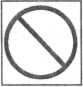 Запрещающий (круг с контуром по окружности и наклонной диагональной полосой). Красный на белом фонеДиаметр круга: 50, 100, 150, 200, 300, 350, 400Допускается применять поясняющую надпись черного цвета; при этом полоса не наносится2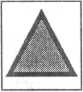 Предупреждающий (равносторонний треугольник с контуром по периметру). ЖелтыйСторона треугольника: 50, 100, 150, 200, 300, 350, 400Допускается на желтом фоне применять поясняющую надпись черного цвета3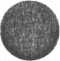 Предписывающий(круг).СинийДиаметр круга: 50, 100, 150, 200, 300, 350, 400Допускается на синем фоне применять поясняющую надпись белого цвета4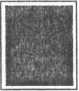 Указательный (квадрат или прямоугольник). ЗеленыйСторона квадрата: 50, 100, 150, 200, 300, 350, 400 Стороны прямоугольника: 100x300, 150x300, 200x400, 300x600Для указания места нахождения пожарно-технической продукции фон знака — красный; для целей эвакуации фон знака — зеленыйНаименование вида нормативного правового актаНаименование вида нормативного правового актаПолноеСокращенноеГосударственные стандарты системы стандартов безопасности труда ГОСТ ССБТОтраслевые стандарты системы стандартов безопасности труда ОСТ ССБТСанитарные правилаСПСанитарные нормыСНГигиенические нормативыГНСанитарные правила и нормы СанПиНСтроительные нормы и правила СНиППравила безопасностиПБПравила устройства и безопасности эксплуатации ПУБЭИнструкции по безопасности ИБПравила по охране труда межотраслевые ПОТММежотраслевые организационно-методические документы(положения, методические указания, рекомендации)МУ
МРПравила по охране труда отраслевыеПОТОТиповые отраслевые инструкции по охране трудаТОИОтраслевые организационно-методические документы (положения, методические указания, рекомендации). Группа защитных устройствПринцип действияОбласть примененияНаименование факторов производственной
среды и трудового процессаНаименование факторов производственной
среды и трудового процессаНаименование факторов производственной
среды и трудового процессаКласс условий труда ХимическийХимическийХимическийБиологическийБиологическийБиологическийАПФДАПФДАПФДАкустические ШумАкустические ИнфразвукАкустические Ультразвук воздушныйАкустические Ультразвук контактныйВибрация общаяВибрация общаяВибрация общаяВибрация локальнаяВибрация локальнаяВибрация локальнаяНеионизирующие излученияНеионизирующие излученияНеионизирующие излученияИонизирующие излученияИонизирующие излученияИонизирующие излученияМикроклиматМикроклиматМикроклиматОсвещениеОсвещениеОсвещениеТяжесть трудаТяжесть трудаТяжесть трудаНапряженность трудаНапряженность трудаНапряженность трудаАэроионный состав воздухаАэроионный состав воздухаАэроионный состав воздухаОбщая оценка условий трудаОбщая оценка условий трудаОбщая оценка условий трудаN 
п/пНаименование
фактора произ-
водственной
среды и тру-
дового процесса, ед. измеренияДата про- 
ведения 
измерения ПДК, ПДУ, 
допустимый 
уровень Фактический 
уровень фак-
тора произ- 
водственной 
среды и тру-
дового про- 
цесса Продолжи- 
тельность 
воздействия
(часы/%) Класс 
условий
труда 1 2 3 4 5 6 7 N 
п/п Вид гарантий и 
компенсаций Фактические По результатам оценки 
условий труда По результатам оценки 
условий труда N 
п/п Вид гарантий и 
компенсаций наличие и 
размер 
компенсаций необходимость 
и размер 
компенсаций основание1. Размер повышения 
оплаты труда 
работников в % 
(факторы, его 
обусловливающие) 2. Дополнительный 
отпуск (рабочих 
дней) 3. Продолжительность 
рабочей недели 
(час.) 4. Молоко или другие 
равноценные пищевые
продукты 5. Лечебно- 
профилактическое 
питание 6. Досрочное 
назначение трудовой
пенсии по старости Фактическая Фактическая Рекомендуемая по результатам 
оценки условий труда Рекомендуемая по результатам 
оценки условий труда периодичность основание периодичность основание 